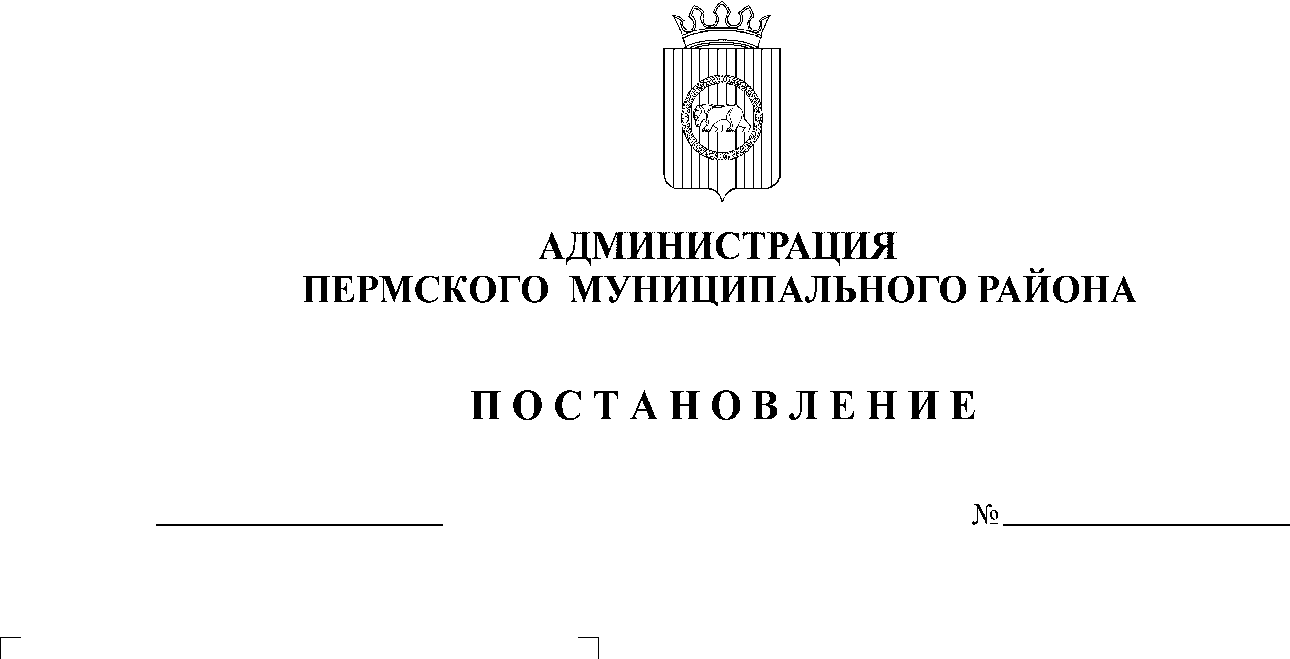 06.02.2023                                                                  № СЭД-2023-299-12-12-01Р-9О разработке проекта планировки и проекта межевания части территории д. Заполье в районе ул. Александровская Пермского муниципального округа Пермского края с целью размещения улично-дорожной сетиВ соответствии с пунктом 26 части 1 статьи 16 Федерального закона от 06 октября 2003 г. № 131-ФЗ «Об общих принципах организации местного самоуправления в Российской Федерации», статьями 45, 46 Градостроительного кодекса Российской Федерации, с пунктом 5.7 Положения об управлении архитектуры и градостроительства администрации Пермского муниципального округа Пермского края, утвержденного распоряжением администрации Пермского муниципального округа Пермского края от 24 января 2023 г. № СЭД-2023-299-01-01-07.С-26: Принять решение о подготовке проекта планировки и проекта межевания части территории д. Заполье в районе ул. Александровская Пермского муниципального округа Пермского края с целью размещения улично-дорожной сети согласно приложению 1 к настоящему распоряжению.Утвердить техническое задание на выполнение инженерно-геодезических изысканий, необходимых для подготовки проекта планировки и проекта межевания части территории д. Заполье в районе ул. Александровская Пермского муниципального округа Пермского края с целью размещения улично-дорожной сети, согласно приложению 2 к настоящему распоряжению.Утвердить состав векторных слоев документации по планировке территории, определенных по требованиям технической документации Региональной системы обеспечения градостроительной деятельности Пермского края, согласно приложению 3 к настоящему распоряжению.4. Опубликовать настоящее распоряжение в газете «НИВА» и разместить на официальном сайте Пермского муниципального округа в информационно-телекоммуникационной сети Интернет (www.permraion.ru).5. Настоящее распоряжение вступает в силу со дня его официального опубликования.6.  Контроль за исполнением настоящего распоряжения оставляю за собой.                                                                                                         Е.Г. НебогатиковаСХЕМА для разработки проекта планировки и проекта межевания части территории д. Заполье в районе ул. Александровская Пермского муниципального округа Пермского края с целью размещения улично-дорожной сети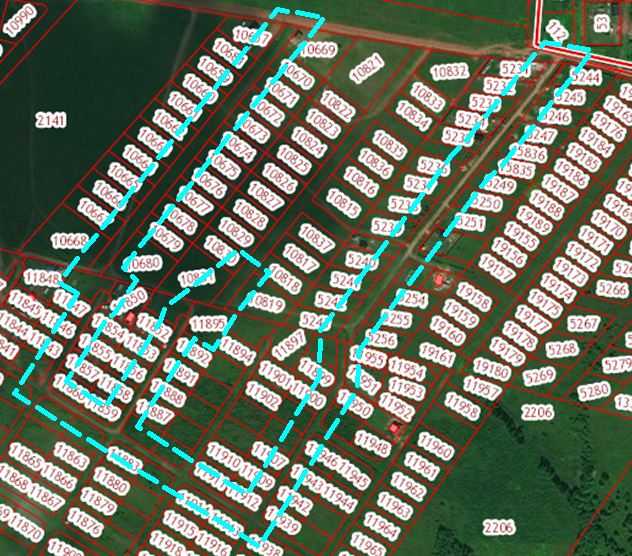                        проектируемая территорияТехническое задание на выполнение инженерно-геодезических изысканий, необходимых для подготовки проекта планировки и проекта межевания части территории д. Заполье в районе ул. Александровская Пермского муниципального округа Пермского края с целью размещения улично-дорожной сетиПриложение                                                                                                                                                   к Техническому заданию на выполнение инженерно-геодезических изысканий, необходимых для подготовки проекта планировки и проекта межевания части территории д. Заполье в районе ул. Александровская Пермского муниципального округа Пермского края с целью размещения улично-дорожной сетиТребование к атрибутивному составу данных «Топографические материалы»Описание атрибутивных данных должно содержать:1. Объекты водоотведения* Признак обязательности заполнения атрибутивных данных: О - обязательное; У - условное (заполняется для определенных объектов, указанных в столбце «Примечание»); Н - необязательное.Справочник 1.1: Виды объектов - объекты водоотведения2. Объекты водоотведения* Признак обязательности заполнения атрибутивных данных: О - обязательное; У - условное (заполняется для определенных объектов, указанных в столбце «Примечание»); Н - необязательное.Справочник 2.1: Типы водораспределительных устройств - объекты газоснабжения (точечные)3. Объекты газоснабжения (точечные)* Признак обязательности заполнения атрибутивных данных: О - обязательное; У - условное (заполняется для определенных объектов, указанных в столбце «Примечание»); Н - необязательное.Справочник 3.1: Виды объектов - объекты газоснабжения (точечные)4. Объекты теплоснабжения (точечные)* Признак обязательности заполнения атрибутивных данных: О - обязательное; У - условное (заполняется для определенных объектов, указанных в столбце «Примечание»); Н - необязательное.Справочник 4.1: Виды объектов - объекты водоотведения5. Объекты транспортной инфраструктуры (точечные)* Признак обязательности заполнения атрибутивных данных: О - обязательное; У - условное (заполняется для определенных объектов, указанных в столбце «Примечание»); Н - необязательное.Справочник 5.1: Виды объектов - объекты транспортной инфраструктуры (точечные)6. Объекты электроснабжения* Признак обязательности заполнения атрибутивных данных: О - обязательное; У - условное (заполняется для определенных объектов, указанных в столбце «Примечание»); Н - необязательное.Справочник 6.1: Виды объектов - объекты электроснабженияСправочник 6.2: Значения напряжения - объекты электроснабжения7. Объекты теплоснабжения (точечные)* Признак обязательности заполнения атрибутивных данных: О - обязательное; У - условное (заполняется для определенных объектов, указанных в столбце «Примечание»); Н - необязательное.Справочник 7.1: Виды объектов - объекты теплоснабжения (точечные)Справочник 7.2: Виды материалов - объекты электроснабжения8. Газопроводы* Признак обязательности заполнения атрибутивных данных: О - обязательное; У - условное (заполняется для определенных объектов, указанных в столбце «Примечание»); Н - необязательное.Справочник 8.1: Виды объектов - газопроводыСправочник 8.2: Способы прокладки - газопроводыСправочник 8.3: Виды материалов - газопроводы9. Водопровод* Признак обязательности заполнения атрибутивных данных: О - обязательное; У - условное (заполняется для определенных объектов, указанных в столбце «Примечание»); Н - необязательное.Справочник 9.1: Способы прокладки - водопроводСправочник 9.2: Виды материалов - водопроводСправочник 9.3: Типы водораспределительного устройства - водопровод10. Линии электропередачи* Признак обязательности заполнения атрибутивных данных: О - обязательное; У - условное (заполняется для определенных объектов, указанных в столбце «Примечание»); Н - необязательное.Справочник 10.1: Виды объектов – линии электропередачиСправочник 10.2: Типы напряжений - линии электропередачиСправочник 10.3: Типы территории – линии электропередачиСправочник 10.4: Способы прокладки – линии электропередачи11. Сети теплоснабжения* Признак обязательности заполнения атрибутивных данных: О - обязательное; У - условное (заполняется для определенных объектов, указанных в столбце «Примечание»); Н - необязательное.Справочник 11.1: Виды объектов – сети теплоснабженияСправочник 11.2: Способы прокладки - сети теплоснабженияСправочник 11.3: Виды материалов – сети теплоснабжения12. Сети водоотведения (канализация)* Признак обязательности заполнения атрибутивных данных: О - обязательное; У - условное (заполняется для определенных объектов, указанных в столбце «Примечание»); Н - необязательное.Справочник 12.1: Виды объектов – сети водоотведения (канализация)Справочник 12.2: Способы прокладки - сети водоотведения (канализация)Справочник 12.3: Виды материалов – сети водоотведения (канализация)13. Трубопроводы прочие* Признак обязательности заполнения атрибутивных данных: О - обязательное; У - условное (заполняется для определенных объектов, указанных в столбце «Примечание»); Н - необязательное.Справочник 13.1: Виды объектов – трубопроводы прочиеСправочник 13.2: Способы прокладки - трубопроводы прочиеСправочник 13.3: Виды материалов – трубопроводы прочие14. Строения (линейные) / (Элементы зданий)* Признак обязательности заполнения атрибутивных данных: О - обязательное; У - условное (заполняется для определенных объектов, указанных в столбце «Примечание»); Н - необязательное.15. Топография (линейная)* Признак обязательности заполнения атрибутивных данных: О - обязательное; У - условное (заполняется для определенных объектов, указанных в столбце «Примечание»); Н - необязательное.Справочник 15.1: Виды объектов – топография (линейная)Справочник 15.2: Виды материалов – топография (линейная)16. Футляры водопровода* Признак обязательности заполнения атрибутивных данных: О - обязательное; У - условное (заполняется для определенных объектов, указанных в столбце «Примечание»); Н - необязательное.Справочник 16.1: Виды материалов – футляры водопровода17. Футляры газопровода* Признак обязательности заполнения атрибутивных данных: О - обязательное; У - условное (заполняется для определенных объектов, указанных в столбце «Примечание»); Н - необязательное.Справочник 17.1: Виды материалов – футляры газопровода18. Футляры канализации* Признак обязательности заполнения атрибутивных данных: О - обязательное; У - условное (заполняется для определенных объектов, указанных в столбце «Примечание»); Н - необязательное.Справочник 18.1: Виды материалов – футляры канализации19. Футляры линий связи* Признак обязательности заполнения атрибутивных данных: О - обязательное; У - условное (заполняется для определенных объектов, указанных в столбце «Примечание»); Н - необязательное.Справочник 19.1: Виды материалов – футляры линий связи20. Футляры сетей теплоснабжения* Признак обязательности заполнения атрибутивных данных: О - обязательное; У - условное (заполняется для определенных объектов, указанных в столбце «Примечание»); Н - необязательное.Справочник 20.1: Виды материалов – футляры сетей теплоснабжения21. Футляры линий электропередачи* Признак обязательности заполнения атрибутивных данных: О - обязательное; У - условное (заполняется для определенных объектов, указанных в столбце «Примечание»); Н - необязательное.Справочник 21.1: Виды материалов – футляры линий электропередачи22. Железнодорожный путь* Признак обязательности заполнения атрибутивных данных: О - обязательное; У - условное (заполняется для определенных объектов, указанных в столбце «Примечание»); Н - необязательное.Справочник 22.1: Виды объектов – железнодорожный путьСправочник 22.2: Состояние – железнодорожный путь23. Трамвайные пути* Признак обязательности заполнения атрибутивных данных: О - обязательное; У - условное (заполняется для определенных объектов, указанных в столбце «Примечание»); Н - необязательное.Справочник 23.1: Состояние – трамвайные пути24. Здания* Признак обязательности заполнения атрибутивных данных: О - обязательное; У - условное (заполняется для определенных объектов, указанных в столбце «Примечание»); Н - необязательное.Справочник 24.1: Виды объектов – зданияСправочник 24.2: Типы зданий – зданияСправочник 24.3: Состояние – зданияСправочник 24.4: Виды материалов – зданияСправочник 24.5: Особенности конструкции – здания25. Гидрография (линейная)* Признак обязательности заполнения атрибутивных данных: О - обязательное; У - условное (заполняется для определенных объектов, указанных в столбце «Примечание»); Н - необязательное.Справочник 25.1: Виды объектов – гидрография (линейная)26. Рельеф (растительность)* Признак обязательности заполнения атрибутивных данных: О - обязательное; У - условное (заполняется для определенных объектов, указанных в столбце «Примечание»); Н - необязательное.Справочник 26.1: Виды объектов – рельеф (растительность)Справочник 26.2: Виды растительности – рельеф (растительность)27. Ограждения* Признак обязательности заполнения атрибутивных данных: О - обязательное; У - условное (заполняется для определенных объектов, указанных в столбце «Примечание»); Н - необязательное.Справочник 27.1: Виды объектов – огражденияСправочник 27.2: Виды материалов – огражденияСправочник 27.3: Высотные характеристики – ограждения28. Рельеф (линейный)* Признак обязательности заполнения атрибутивных данных: О - обязательное; У - условное (заполняется для определенных объектов, указанных в столбце «Примечание»); Н - необязательное.Справочник 28.1: Виды объектов – рельеф (линейный)29. Объекты газоснабжения (площадные)* Признак обязательности заполнения атрибутивных данных: О - обязательное; У - условное (заполняется для определенных объектов, указанных в столбце «Примечание»); Н - необязательное.Справочник 29.1: Виды объектов – объекты газоснабжения (площадные)30. Объекты теплоснабжения (площадные)* Признак обязательности заполнения атрибутивных данных: О - обязательное; У - условное (заполняется для определенных объектов, указанных в столбце «Примечание»); Н - необязательное.31. Объекты электроснабжения (площадные)* Признак обязательности заполнения атрибутивных данных: О - обязательное; У - условное (заполняется для определенных объектов, указанных в столбце «Примечание»); Н - необязательное.32. Сооружения прочих инженерных сетей* Признак обязательности заполнения атрибутивных данных: О - обязательное; У - условное (заполняется для определенных объектов, указанных в столбце «Примечание»); Н - необязательное.33. Планово-высотное обоснование* Признак обязательности заполнения атрибутивных данных: О - обязательное; У - условное (заполняется для определенных объектов, указанных в столбце «Примечание»); Н - необязательное.34. Осевые улицы* Признак обязательности заполнения атрибутивных данных: О - обязательное; У - условное (заполняется для определенных объектов, указанных в столбце «Примечание»); Н - необязательное.35. Дороги, мосты (линейные)* Признак обязательности заполнения атрибутивных данных: О - обязательное; У - условное (заполняется для определенных объектов, указанных в столбце «Примечание»); Н - необязательное.Справочник 35.1: Виды материалов – дороги, мосты (линейные)36. Дороги, мосты (площадные)* Признак обязательности заполнения атрибутивных данных: О - обязательное; У - условное (заполняется для определенных объектов, указанных в столбце «Примечание»); Н - необязательное.Справочник 36.1: Виды объектов – дороги, мосты (площадные)Справочник 36.2: Виды материалов – дороги, мосты (площадные)37. Топография (площадная)* Признак обязательности заполнения атрибутивных данных: О - обязательное; У - условное (заполняется для определенных объектов, указанных в столбце «Примечание»); Н - необязательное.Справочник 37.1: Виды объектов – топография (площадная)Справочник 37.2: Виды материалов – топография (площадная)38. Гидрография (площадная)* Признак обязательности заполнения атрибутивных данных: О - обязательное; У - условное (заполняется для определенных объектов, указанных в столбце «Примечание»); Н - необязательное.Справочник 38.1: Виды объектов – топография (площадная)39. Рельеф* Признак обязательности заполнения атрибутивных данных: О - обязательное; У - условное (заполняется для определенных объектов, указанных в столбце «Примечание»); Н - необязательное.Справочник 39.1: Виды объектов – рельеф40. Заливка* Признак обязательности заполнения атрибутивных данных: О - обязательное; У - условное (заполняется для определенных объектов, указанных в столбце «Примечание»); Н - необязательное.41. Паспорт съемки* Признак обязательности заполнения атрибутивных данных: О - обязательное; У - условное (заполняется для определенных объектов, указанных в столбце «Примечание»); Н - необязательное.Приложение 3к распоряжению управленияархитектуры и градостроительстваадминистрации Пермскогомуниципального округа Пермского краяот 06.02.2023 № СЭД-2023-299-12-12-01Р-9СОСТАВ векторных слоев документации по планировки территории, определенных по требованиям технической документации Региональной системы обеспечения градостроительной деятельности Пермского краяСтруктура Проекта:Обязательность заполнения:О – обязательноН - не обязательноУ – при наличии информацииПапка – ГраницыСлой – Граница_проекта_планировки	Обозначается согласно схеме расположения объектов, представленной в приложении 1 к распоряжению.Справочник 3.1: Код объекта – граница проекта планировки Справочник 3.2: Статус объекта – граница проекта планировки Слой – Границы_субъектовОбозначаются согласно сведениям из ЕГРН и генеральному плану.Вид (метрическое описание): объект, имеющий вид локализации - линейныйСлой – Красные_линииСправочник 6.1: Код объекта – красные линии Справочник 6.2: Статус объекта – красные линии Слой – Элементы_планировочной_структурыПеречень элементов планировочной структуры установлен Приказом Министерства строительства и жилищно-коммунального хозяйства РФ от 25 апреля 2017 г. № 738/пр «Об утверждении видов элементов планировочной структуры».Вид (метрическое описание): объект, имеющий вид локализации - площаднойСлой – Зоны_планируемого_размещения_ОКССправочник 2.1: Код объекта – зоны планируемого размещения ОКС Справочник 2.2: Статус объекта – зоны планируемого размещения ОКС Слой – Земли_по_категориямСлой разрабатывается для территорий, расположенных на нескольких категориях земель.Вид (метрическое описание): объект, имеющий вид локализации - площаднойСлой – Формы_собственностиВид (метрическое описание): объект, имеющий вид локализации - площаднойСлой – Вид_права_на_зуВид (метрическое описание): объект, имеющий вид локализации - площаднойСлой – Границы_лесничествВид (метрическое описание): объект, имеющий вид локализации - площаднойСлой – Границы_участковых_лесничествВид (метрическое описание): объект, имеющий вид локализации - площаднойСлой – Границы_лесных_кварталовВид (метрическое описание): объект, имеющий вид локализации - площаднойСлой – Границы_лесотаксационных_выделов_(их_частей)Вид (метрическое описание): объект, имеющий вид локализации - площаднойПапка - межеваниеСлой – Земельные_участки_проектныеСправочник 5.1: Код объекта – земельные участки проектные (ППиМ) Справочник 5.2: Категория земель – земельные участки проектные (ППиМ) Справочник 5.3: Вид разрешённого использования – земельные участки проектные (ППиМ) Справочник 5.4: Статус объекта – земельные участки проектные (ППиМ) Справочник 5.5: Способ образования земельного участка – земельные участки проектные (ППиМ) Справочник 5.6: Вид права – земельные участки проектные (ППиМ) Справочник 5.7: Форма собственности – земельные участки проектные (ППиМ) Слой – Границы_сервитутовВид (метрическое описание): объект, имеющий вид локализации - площаднойСлой – Линия регулирования застройкиСправочник 1.1: Код объекта – линия регулирования застройки Папка – Транспортная_инфраструктураСлой – Категории_улиц_и_дорогВид (метрическое описание): объект, имеющий вид локализации - площаднойСлой – Движение_транспортаВид (метрическое описание): объект, имеющий вид локализации - точечныйСлой – Остановочные_пунктыВид (метрическое описание): объект, имеющий вид локализации - точечныйСлой – Движение_пассажирского_транспортаВид (метрическое описание): объект, имеющий вид локализации - линейныйСлой – Объекты_транспортной_инфраструктурыВид (метрическое описание): объект, имеющий вид локализации - точечныйСлой – Движение_пешеходовВид (метрическое описание): объект, имеющий вид локализации – линейный, точечныйПапка – Инженерная инфраструктураСлой – Объекты электроснабженияВид (метрическое описание): объект, имеющий вид локализации – точечныйСлой – Линии_электропередачи_(ЛЭП)Вид (метрическое описание): объект, имеющий вид локализации – линейныйСлой – Магистральные_трубопроводыВид (метрическое описание): объект, имеющий вид локализации – линейныйСлой – Сети_водоснабженияВид (метрическое описание): объект, имеющий вид локализации – линейныйСлой – Объекты_водоснабженияВид (метрическое описание): объект, имеющий вид локализации – точечныйСлой – Сети_водоотведенияВид (метрическое описание): объект, имеющий вид локализации – линейныйСлой – Объекты_водоотведенияВид (метрическое описание): объект, имеющий вид локализации – точечныйСлой – Объекты_теплоснабженияВид (метрическое описание): объект, имеющий вид локализации – точечныйСлой – Сети_теплоснабженияВид (метрическое описание): объект, имеющий вид локализации – линейныйСлой – Объекты_связиВид (метрическое описание): объект, имеющий вид локализации – точечныйСлой – Сети_электросвязиВид (метрическое описание): объект, имеющий вид локализации – линейныйСлой – Гидротехнические_сооруженияВид (метрическое описание): объект, имеющий вид локализации – точечныйСлой – Объекты_инженерной_защиты_от_опасных_геологических_процессовВид (метрическое описание): объект, имеющий вид локализации – точечныйСлой – Объекты_добычи_и_транспортировки_газаВид (метрическое описание): объект, имеющий вид локализации – точечныйСлой – Распределительные_трубопроводы_для_транспортировки_газаВид (метрическое описание): объект, имеющий вид локализации – линейныйСлой – Объекты_добычи_и_транспортировки_жидких_углеводородовВид (метрическое описание): объект, имеющий вид локализации – точечныйСлой – Трубопроводы_жидких_углеводородовВид (метрическое описание): объект, имеющий вид локализации – линейныйПапка – Вертикальная планировка и инженерная подготовкаСлой – Отметки_поверхности_рельефаВид (метрическое описание): объект, имеющий вид локализации - точечныйСлой – Продольные_уклоныВид (метрическое описание): объект, имеющий вид локализации - линейныйСлой – Горизонтали_проектного_рельефаВид (метрическое описание): объект, имеющий вид локализации - линейныйПапка – Конструктивные и планировочные решенияСлой – Оси_трассВид (метрическое описание): объект, имеющий вид локализации - линейныйПапка – ОграниченияСлой – Санитарно-защитная_зонаВид (метрическое описание): объект, имеющий вид локализации - площаднойСлой – Санитарный_разрыв _транспортных_коммуникацийВид (метрическое описание): объект, имеющий вид локализации - площаднойСлой – Санитарный_разрыв _инженерных_коммуникацийВид (метрическое описание): объект, имеющий вид локализации - площаднойСлой – Охранная_зона_ждВид (метрическое описание): объект, имеющий вид локализации - площаднойСлой – Охранные_зоны_инженерных_коммуникацийВид (метрическое описание): объект, имеющий вид локализации - площаднойСлой – Охранная_зона_ООПТВид (метрическое описание): объект, имеющий вид локализации - площаднойСлой – Охранная_зона_стацоионарных_пунктов_наблюдений_за_состояноием_окр_средыВид (метрическое описание): объект, имеющий вид локализации - площаднойСлой – ЗСО_источиков_хоз-быт_водоснабженияВид (метрическое описание): объект, имеющий вид локализации - площаднойСлой – Округ_сан_охраны_лечебно-оздоровительной_местностиВид (метрическое описание): объект, имеющий вид локализации - площаднойСлой – Зона_охраны_ОКНВид (метрическое описание): объект, имеющий вид локализации - площаднойСлой – Водоохранная_зонаВид (метрическое описание): объект, имеющий вид локализации - площаднойСлой – Прибрежная_защитная_полосаВид (метрическое описание): объект, имеющий вид локализации - площаднойСлой – Береговая_полоса_общего_пользованияВид (метрическое описание): объект, имеющий вид локализации - площаднойСлой – Зона_затопления_подтопленияВид (метрическое описание): объект, имеющий вид локализации - площаднойСлой – Зона_охраняемого_объектаВид (метрическое описание): объект, имеющий вид локализации - площаднойСлой – Придорожная_полоса_адВид (метрическое описание): объект, имеющий вид локализации - площаднойСлой – Приаэродромная_территорияВид (метрическое описание): объект, имеющий вид локализации - площаднойСлой – Границы_территорий_ОКНВид (метрическое описание): объект, имеющий вид локализации - площаднойСлой – Границы_территорий_подверженных_риску_возникновения_ЧС_природного_характераВид (метрическое описание): объект, имеющий вид локализации - площаднойСлой – Границы_территорий_подверженных_риску_возникновения_ЧС_техногенного_характераВид (метрическое описание): объект, имеющий вид локализации - площаднойСлой – Месторождения_и_проявления_полезных_ископаемыхВид (метрическое описание): объект, имеющий вид локализации - площаднойСлой – Лесопарковый_зеленый_поясВид (метрическое описание): объект, имеющий вид локализации - площаднойСлой – Зона_минимально-допустимых_расстояний_до_магистральных_трубопроводовВид (метрическое описание): объект, имеющий вид локализации - площаднойПриложение 1к распоряжению управленияархитектуры и градостроительстваадминистрации Пермскогомуниципального округа Пермского краяот 06.02.2023 № СЭД-2023-299-12-12-01Р-9Приложение 2к распоряжению управленияархитектуры и градостроительстваадминистрации Пермскогомуниципального округа Пермского краяот 06.02.2023 № СЭД-2023-299-12-12-01Р-9№п/пНаименование разделовСодержание1Наименование работВыполнение инженерно-геодезических изысканий необходимых для проекта планировки и проекта межевания части территории д. Заполье в районе ул. Александровская Пермского муниципального округа Пермского края с целью размещения улично-дорожной сети2Границы и площадь территории проведения инженерных изысканийГраницы территории изысканий определяются схемой территории проектирования.Площадь территории изысканий – 6,65 га (уточнить при выполнении изысканий).3Заказчик (полное и сокращенное наименование)Муниципальное казенное учреждение «Управление стратегического развития Пермского муниципального района» (МКУ «Управление стратегического развития Пермского муниципального района»)4Виды инженерных изысканий и работИнженерно – геодезические изыскания.Топографическая съемка выполняется в масштабе 1:1000, ситуационный план в масштабе 1:5000.Топографическая съемка выполняется с занесением данных о границах земельных участков по информации государственного кадастрового учета.5Перечень нормативных документов, в соответствии с требованиями которых необходимо выполнять инженерные изысканияГрадостроительный кодекс РФ;Постановление Правительства Российской Федерации от 31 марта 2017 г.          № 402 «Об утверждении Правил выполнения инженерных изысканий, необходимых для подготовки документации по планировке территории, перечня видов инженерных изысканий, необходимых для подготовки документации по планировке территории, и о внесении изменений в постановление Правительства Российской Федерации от 19 января 2006 г. № 20»;Постановление Правительства Российской Федерации от 22 апреля 2017 г. № 485 «О составе материалов и результатов инженерных изысканий, подлежащих размещению в информационных системах обеспечения градостроительной деятельности, федеральной государственной информационной системе территориального планирования, государственном фонде материалов и данных инженерных изысканий, Едином государственном фонде данных о состоянии окружающей среды, ее загрязнении, а также о форме и порядке их представления»;Приказ Министерства строительства и жилищно-коммунального хозяйства Российской Федерации от 30 декабря 2016 г. № 1033/пр;СП 47.13330.2016 «Свод правил. Инженерные изыскания для строительства. Основные положения.»;СП 11-104-97 «Инженерно-геодезические изыскания для строительства» одобрен Департаментом развития научно-технической политики и проектно-изыскательских работ Госстроя России (письмо от 14 октября 1997 г. № 9-4/116).6Цель выполнения инженерных изысканийСоздание топографической основы и получение геодезических данных для подготовки документации по планировке территории7Описание объекта для выполнения инженерных изысканийТерритория д. Заполье в районе ул. Александровская Пермского муниципального округа Пермского края с целью размещения улично-дорожной сети8Требования    к      содержанию   и   форме представляемых материаловПеред началом работ необходимо разработать программу инженерных изысканий.Результаты инженерно-геодезических изысканий представляются на бумажных и электронных носителях (CD диске).Минимальный состав векторных слоев топографической съемки, передаваемых на электронном носителе и их атрибутивный формат AutoCAD (dwg, dxf) и MapInfo TAB определен по требованиям технической документации Региональной системы обеспечения градостроительной деятельности Пермского края - согласно приложению к настоящему техническому заданию. Выполнение работ необходимо вести в соответствии с действующим законодательством в сфере геодезии и картографии.Графические материалы и результаты инженерных изысканий представляются в форме векторной и растровой модели: Информация в растровой модели представляется в формате PDF.Информация в векторной модели представляется в форматах AutoCAD (dwg, dxf) и MapInfo TAB.Информация в текстовой форме представляется в форматах: DOC, DOCX, XLS, XLSX, PDF.Представляемые пространственные данные должны иметь привязку к системе координат МСК – 59.Материалы предоставляются в виде отчета по инженерно-геодезическим изысканиям в напечатанном виде в 2-х экз.9ДополнительныетребованияМатериалы и результаты инженерных изысканий представляются в МКУ «Управление стратегического развития Пермского муниципального района» для размещения в государственной информационной системе обеспечения градостроительной деятельности Пермского муниципального округа на бумажных и электронных носителях в формате, позволяющем обеспечить их размещение в информационной системе.Краткое наименованиеПример заполненияПризнак обязательностиТип данныхПримечаниеВид_объектаКолодецОСимвольныйЗаполняется точной текстовкой, в соответствии со справочником 1.1. Для заполнения данного поля рекомендуем скопировать значение из справочника 1.1.НаименованиеБытовойУСимвольныйПримечаниед. ЗапольеОСимвольныйДанное поле рекомендуемо к заполнению информацией о поселении / населённом пункте. В дальнейшем, данная информация поспособствует качественному обновлению пространственных данных в Системе и поможет избежать дублей объектов.  №Значения справочника1Решетка сточная2Колодец дренажного трубопровода3Колодец канализации4Колодец ливневой канализации5Колодец разрушенный, замощенный6Колодец7Колодец смотровойКраткое наименованиеПример заполненияПризнак обязательностиТип данныхПримечаниеНаименованиеВодовыпускная станцияУСимвольныйОтметка кольца люка30 м. УСимвольныйОтметка дна колодца100 м. УСимвольныйТип_водораспр_устройстваВодовыпуск трубчатыйОСимвольныйЗаполняется точной текстовкой, в соответствии со справочником 2.1. Для заполнения данного поля рекомендуем скопировать значение из справочника 2.1.Примечаниед. ЗапольеОСимвольныйДанное поле рекомендуемо к заполнению информацией о поселении / населённом пункте. В дальнейшем, данная информация поспособствует качественному обновлению пространственных данных в Системе и поможет избежать дублей объектов.  №Значения справочника1Сооружение подпорно-регулирующее2Водовыпуск с заслонкой3Водовыпуск трубчатый4Устройство шахтноеКраткое наименованиеПример заполненияПризнак обязательностиТип данныхПримечаниеНаименованиеСмотровойУСимвольныйВид_объектаКолодец (смотровой)ОСимвольныйЗаполняется точной текстовкой, в соответствии со справочником 3.1. Для заполнения данного поля рекомендуем скопировать значение из справочника 3.1.Примечаниед. ЗапольеОСимвольныйДанное поле рекомендуемо к заполнению информацией о поселении / населённом пункте. В дальнейшем, данная информация поспособствует качественному обновлению пространственных данных в Системе и поможет избежать дублей объектов.  №Значения справочника1Колодец (смотровой)2Контрольно-измерительный пункт3Заглушка4Газопровод сбросной («свеча»)5Газорегуляторный пункт (ГРП)6Информационная табличка7Переход (диаметра, материала)8Кран шаровый в подземном исполнении9Кран шаровый в надземном исполнении10Конденсатосборник11Ковер12Газораспределительная станция (ГРС)13Колодец газопровода14СтолбКраткое наименованиеПример заполненияПризнак обязательностиТип данныхПримечаниеВид_объектаЦентральный тепловой пункт (ЦТП)ОСимвольныйЗаполняется точной текстовкой, в соответствии со справочником 4.1. Для заполнения данного поля рекомендуем скопировать значение из справочника 4.1.НаименованиеТепловая подстанцияУСимвольныйПримечаниед. ЗапольеОСимвольныйДанное поле рекомендуемо к заполнению информацией о поселении / населённом пункте. В дальнейшем, данная информация поспособствует качественному обновлению пространственных данных в Системе и поможет избежать дублей объектов.  №Значения справочника1Центральный тепловой пункт (ЦТП)2Индивидуальный тепловой пункт (ИТП)3Котельная4Тепловая перекачивающая насосная станция (ТПНС)5Колодец смотровой6Колодец теплосетиКраткое наименованиеПример заполненияПризнак обязательностиТип данныхПримечаниеВид_объектаПереездОСимвольныйЗаполняется точной текстовкой, в соответствии со справочником 5.1. Для заполнения данного поля рекомендуем скопировать значение из справочника 5.1.НаименованиеЖ/Д ПереездУСимвольныйОписаниеЖелезнодорожный переезд бетонныйУСимвольныйПримечаниед. ЗапольеОСимвольныйДанное поле рекомендуемо к заполнению информацией о поселении / населённом пункте. В дальнейшем, данная информация поспособствует качественному обновлению пространственных данных в Системе и поможет избежать дублей объектов.  №Значения справочника1Переезд2Шлагбаум односторонний3Шлагбаум двусторонний4Ворота габаритные5Семафор6Семафор на мостике двупорном7Семафор на мостике консольном8Светофор мачтовый9Светофор карликовый10Светофор подвесной11Знак вдоль железнодорожных путей12Стрелка переводная13Конец рельсового пути14Бензоколонка15Будка регулировщиков движения16Светофор17Указатель дорог18Знак дорожный19Знак километровый20Маяк21Огонь береговой22Знак километрового пикетажа23Знак береговой сигнализации24Пост водомерный, футшток25Якорная стоянка, остановочный пункт26Остановка транспортаКраткое наименованиеПример заполненияПризнак обязательностиТип данныхПримечаниеВид_объектаФонарьОСимвольныйЗаполняется точной текстовкой, в соответствии со справочником 6.1. Для заполнения данного поля рекомендуем скопировать значение из справочника 6.1.НаименованиеНочной Фонарь УСимвольныйОписаниеПарк победыУСимвольныйНапряжение30УСимвольныйУказывается в КВТ. Заполняется точной текстовкой, в соответствии со справочником 6.2. Для заполнения данного поля рекомендуем скопировать значение из справочника 6.2Примечаниед. ЗапольеОСимвольныйДанное поле рекомендуемо к заполнению информацией о поселении / населённом пункте. В дальнейшем, данная информация поспособствует качественному обновлению пространственных данных в Системе и поможет избежать дублей объектов.  №Значения справочника1Вставка постоянного тока2Колодец смотровой3Колодец электрокабельный4Молниеотвод5Опора6Переключательный пункт7Переход от воздушной ЛЭП к подземной8Подстанция (ПС)9Прожектор10Прожектор карликовый11Трансформаторная подстанция12Фонарь13Фонарь двойной14Шкаф управления№Значения справочника10,4210 (6)31104115052206330735840095001075011800Краткое наименованиеПример заполненияПризнак обязательностиТип данныхПримечаниеВид_объектаПункт ГССОСимвольныйЗаполняется точной текстовкой, в соответствии со справочником 7.1. Для заполнения данного поля рекомендуем скопировать значение из справочника 7.1.НаименованиеТепловая подстанцияУСимвольныйПодписьКоординаты …. Х.. У.. УСимвольныйМатериалБетонУСимвольныйЗаполняется точной текстовкой, в соответствии со справочником 7.2. Для заполнения данного поля рекомендуем скопировать значение из справочника 7.2.Примечаниед. ЗапольеОСимвольныйДанное поле рекомендуемо к заполнению информацией о поселении / населённом пункте. В дальнейшем, данная информация поспособствует качественному обновлению пространственных данных в Системе и поможет избежать дублей объектов.  №Значения справочника1Знак береговой сигнализации2Знак нивелирный (репер)3Могила отдельная4Опора трубопровода5Отметка высоты6Отметка высоты 1 этаж, цоколь, фундамент7Отметка высоты головки рельса8Оттяжка столба, трубы, вышки9Памятник10Пункт астрономический11Пункт ГГС12Пункт ГСС13Пункт ориентирный14Скважина буровая15Скульптура16Столб деревянный17Столб железобетонный18Столб металлический19Столб с консолями20Столб фермовый21Точка плановой сети временного закрепления22Точка плановой сети долговременного закрепления23Труба дымоходная24Труба заводская25Тумба афишная26Урез воды27Ферма деревянная28Ферма железобетонная29Ферма металлическая30Фонтан№Значения справочника1Бетон2Железобетон3Металл4Камень5Дерево6Кирпич7Асбестоцемент8Стеклобетон9Стеклометалл10Грунт11Сталь12Бетонно-земляной13Искусственные и естественные каменные материалы14Керамика15Пластик16Полиэтилен17Саман18Стекло19ЧугунКраткое наименованиеПример заполненияПризнак обязательностиТип данныхПримечаниеВид_объектаГазопровод прочийОСимвольныйЗаполняется точной текстовкой, в соответствии со справочником 8.1. Для заполнения данного поля рекомендуем скопировать значение из справочника 8.1.Способ_прокладкиВоздушныйУСимвольныйЗаполняется точной текстовкой, в соответствии со справочником 8.2. Для заполнения данного поля рекомендуем скопировать значение из справочника 8.2Глубина_заложения_труб100УСимвольныйУказывается в метрах (м.)Количество_труб30УСимвольныйМатериалМеталлУСимвольныйЗаполняется точной текстовкой, в соответствии со справочником 8.3. Для заполнения данного поля рекомендуем скопировать значение из справочника 8.3Диаметр13УСимвольныйУказывается в миллиметрах (мм.)Примечаниед. ЗапольеОСимвольныйДанное поле рекомендуемо к заполнению информацией о поселении / населённом пункте. В дальнейшем, данная информация поспособствует качественному обновлению пространственных данных в Системе и поможет избежать дублей объектов.  №Значения справочника1Газопровод высокого давления2Газопровод низкого давления3Газопровод прочий4Газопровод распределительный5Газопровод среднего давления№Значения справочника1Воздушный2Наземный3Подводный4Подземный№Значения справочника1Бетон2Железобетон3Металл4Камень5Дерево6Кирпич7Асбестоцемент8Стеклобетон9Стеклометалл10Грунт11Сталь12Бетонно-земляной13Искусственные и естественные каменные материалы14Керамика15Пластик16Полиэтилен17Саман18Стекло19ЧугунКраткое наименованиеПример заполненияПризнак обязательностиТип данныхПримечаниеСпособ_прокладкиВоздушныйУСимвольныйЗаполняется точной текстовкой, в соответствии со справочником 9.1. Для заполнения данного поля рекомендуем скопировать значение из справочника 9.1НаименованиеВодопровод д. ЗапольеУСимвольныйГлубина_заложения_труб100УСимвольныйУказывается в метрах (м.)Отметка земли146.1УСимвольныйКоличество_труб30УСимвольныйМатериалМеталлУСимвольныйЗаполняется точной текстовкой, в соответствии со справочником 9.2. Для заполнения данного поля рекомендуем скопировать значение из справочника 9.2Диаметр13УСимвольныйУказывается в миллиметрах (мм.)Тип_водораспред_устройстваУстройство шахтноеУСимвольныйПримечаниед. ЗапольеОСимвольныйДанное поле рекомендуемо к заполнению информацией о поселении / населённом пункте. В дальнейшем, данная информация поспособствует качественному обновлению пространственных данных в Системе и поможет избежать дублей объектов.  №Значения справочника1Воздушный2Наземный3Подводный4Подземный№Значения справочника1Бетон2Железобетон3Металл4Камень5Дерево6Кирпич7Асбестоцемент8Стеклобетон9Стеклометалл10Грунт11Сталь12Бетонно-земляной13Искусственные и естественные каменные материалы14Керамика15Пластик16Полиэтилен17Саман18Стекло19Чугун№Значения справочника1Сооружение подпорно-регулирующее2Водовыпуск с заслонкой3Водовыпуск трубчатый4Устройство шахтноеКраткое наименованиеПример заполненияПризнак обязательностиТип данныхПримечаниеВид_объектаЛЭП высокого напряженияОСимвольныйЗаполняется точной текстовкой, в соответствии со справочником 10.1. Для заполнения данного поля рекомендуем скопировать значение из справочника 10.1Напряжение1150ОСимвольныйУказывается в кВт. Заполняется точной текстовкой, в соответствии со справочником 10.2. Для заполнения данного поля рекомендуем скопировать значение из справочника 10.2НаименованиеВысоковольтная ЛЭПУСимвольныйТип_территорииЗастроеннаяУСимвольныйЗаполняется точной текстовкой, в соответствии со справочником 10.3. Для заполнения данного поля рекомендуем скопировать значение из справочника 10.3Количество_проводов30УСимвольныйСпособ_прокладкиПодводныйУСимвольныйЗаполняется точной текстовкой, в соответствии со справочником 10.4. Для заполнения данного поля рекомендуем скопировать значение из справочника 10.4Глубина_высота_прокладки13УСимвольныйУказывается в метрах (м.)Примечаниед. ЗапольеОСимвольныйДанное поле рекомендуемо к заполнению информацией о поселении / населённом пункте. В дальнейшем, данная информация поспособствует качественному обновлению пространственных данных в Системе и поможет избежать дублей объектов.  №Значения справочника1ЛЭП высокого напряжения2ЛЭП низкого напряжения№Значения справочника10,4210 (6)31104115052206330735840095001075011800№Значения справочника1Застроенная2Незастроенная№Значения справочника1Подводный2Наземный3Подземный4ВоздушныйКраткое наименованиеПример заполненияПризнак обязательностиТип данныхПримечаниеВид_объектаГорячее водоснабжениеОСимвольныйЗаполняется точной текстовкой, в соответствии со справочником 11.1. Для заполнения данного поля рекомендуем скопировать значение из справочника 11.1НаименованиеТеплосеть ЮгУСимвольныйГлубина_заложения_труб30УСимвольныйПараметр указывается в метрах (м.)Количество_труб2УСимвольныйСпособ прокладкиПодводныйУСимвольныйЗаполняется точной текстовкой, в соответствии со справочником 11.2. Для заполнения данного поля рекомендуем скопировать значение из справочника 11.2МатериалЖелезобетонУСимвольныйЗаполняется точной текстовкой, в соответствии со справочником 11.3. Для заполнения данного поля рекомендуем скопировать значение из справочника 11.3Диаметр40УСимвольныйПараметр указывается в миллиметрах (мм.)Примечаниед. ЗапольеОСимвольныйДанное поле рекомендуемо к заполнению информацией о поселении / населённом пункте. В дальнейшем, данная информация поспособствует качественному обновлению пространственных данных в Системе и поможет избежать дублей объектов.  №Значения справочника1Отопление2Горячее водоснабжение№Значения справочника1Подводный2Наземный3Подземный4Воздушный№Значения справочника1Бетон2Железобетон3Металл4Камень5Дерево6Кирпич7Асбестоцемент8Стеклобетон9Стеклометалл10Грунт11Сталь12Бетонно-земляной13Искусственные и естественные каменные материалы14Керамика15Пластик16Полиэтилен17Саман18Стекло19ЧугунКраткое наименованиеПример заполненияПризнак обязательностиТип данныхПримечаниеВид_объектаКанализация хозяйственно-бытоваяОСимвольныйЗаполняется точной текстовкой, в соответствии со справочником 12.1. Для заполнения данного поля рекомендуем скопировать значение из справочника 12.1НаименованиеЮговская канализацияУСимвольныйГлубина_заложения_труб30УСимвольныйПараметр указывается в метрах (м.)Количество_труб2УСимвольныйСпособ_прокладкиПодводныйУСимвольныйЗаполняется точной текстовкой, в соответствии со справочником 12.2. Для заполнения данного поля рекомендуем скопировать значение из справочника 12.2МатериалЖелезобетонУСимвольныйЗаполняется точной текстовкой, в соответствии со справочником 12.3. Для заполнения данного поля рекомендуем скопировать значение из справочника 12.3Диаметр40УСимвольныйПараметр указывается в миллиметрах (мм.)Примечаниед. ЗапольеОСимвольныйДанное поле рекомендуемо к заполнению информацией о поселении / населённом пункте. В дальнейшем, данная информация поспособствует качественному обновлению пространственных данных в Системе и поможет избежать дублей объектов.  №Значения справочника1Дренаж2Канализация ливневая3Канализация магистральная4Канализация промышленная5Канализация прочая6Канализация хозяйственно-бытовая7Труба под дорогой№Значения справочника1Подводный2Наземный3Подземный4Воздушный№Значения справочника1Бетон2Железобетон3Металл4Камень5Дерево6Кирпич7Асбестоцемент8Стеклобетон9Стеклометалл10Грунт11Сталь12Бетонно-земляной13Искусственные и естественные каменные материалы14Керамика15Пластик16Полиэтилен17Саман18Стекло19ЧугунКраткое наименованиеПример заполненияПризнак обязательностиТип данныхПримечаниеВид_объектаАммиакопроводОСимвольныйЗаполняется точной текстовкой, в соответствии со справочником 13.1. Для заполнения данного поля рекомендуем скопировать значение из справочника 13.1НаименованиеЮговская канализацияУСимвольныйГлубина_заложения_труб30УСимвольныйПараметр указывается в метрах (м.)Количество_труб2УСимвольныйСпособ_прокладкиПодводныйУСимвольныйЗаполняется точной текстовкой, в соответствии со справочником 13.2. Для заполнения данного поля рекомендуем скопировать значение из справочника 13.2МатериалЖелезобетонУСимвольныйЗаполняется точной текстовкой, в соответствии со справочником 13.3. Для заполнения данного поля рекомендуем скопировать значение из справочника 13.3Диаметр40УСимвольныйПараметр указывается в миллиметрах (мм.)Примечаниед. ЗапольеОСимвольныйДанное поле рекомендуемо к заполнению информацией о поселении / населённом пункте. В дальнейшем, данная информация поспособствует качественному обновлению пространственных данных в Системе и поможет избежать дублей объектов.  №Значения справочника1Аммиакопровод2Ацетиленопровод3Бензопровод4Воздухопровод5Золотопровод6Мазутопровод7Материалопровод8Паропровод9Продуктопровод сыпучих веществ10Шлакопровод11Щелочепровод12Этиленопровод№Значения справочника1Подводный2Наземный3Подземный4Воздушный№Значения справочника1Бетон2Железобетон3Металл4Камень5Дерево6Кирпич7Асбестоцемент8Стеклобетон9Стеклометалл10Грунт11Сталь12Бетонно-земляной13Искусственные и естественные каменные материалы14Керамика15Пластик16Полиэтилен17Саман18Стекло19ЧугунКраткое наименованиеПример заполненияПризнак обязательностиТип данныхПримечаниеОписание*Описание линейного строения*УСимвольныйПримечаниед. ЗапольеОСимвольныйДанное поле рекомендуемо к заполнению информацией о поселении / населённом пункте. В дальнейшем, данная информация поспособствует качественному обновлению пространственных данных в Системе и поможет избежать дублей объектов.  Краткое наименованиеПример заполненияПризнак обязательностиТип данныхПримечаниеВид_объектаАрка на дорогеОСимвольныйЗаполняется точной текстовкой, в соответствии со справочником 15.1. Для заполнения данного поля рекомендуем скопировать значение из справочника 15.1НаименованиеАрка под мостомУСимвольныйПодписьКоординаты …. Х.. У..УСимвольныйМатериалЖелезобетонУСимвольныйЗаполняется точной текстовкой, в соответствии со справочником 15.2. Для заполнения данного поля рекомендуем скопировать значение из справочника 15.2Примечаниед. ЗапольеОСимвольныйДанное поле рекомендуемо к заполнению информацией о поселении / населённом пункте. В дальнейшем, данная информация поспособствует качественному обновлению пространственных данных в Системе и поможет избежать дублей объектов.  №Значения справочника1Арка на дороге2Бордюр3Горизонталь вспомогательная4Горизонталь дополнительная5Горизонталь основная6Горизонталь утолщенная7Граница АО8Граница города9Граница микрорайона10Дорожный указатель11Доска мемориальная12Опорная оттяжка13Стенка подпорная деревянная14Стенка подпорная каменная15Шлагбаум№Значения справочника1Бетон2Железобетон3Металл4Камень5Дерево6Кирпич7Асбестоцемент8Стеклобетон9Стеклометалл10Грунт11Сталь12Бетонно-земляной13Искусственные и естественные каменные материалы14Керамика15Пластик16Полиэтилен17Саман18Стекло19ЧугунКраткое наименованиеПример заполненияПризнак обязательностиТип данныхПримечаниеНаименованиеФутляр водопроводаУСимвольныйМатериалЖелезобетонУСимвольныйЗаполняется точной текстовкой, в соответствии со справочником 16.1. Для заполнения данного поля рекомендуем скопировать значение из справочника 16.1Диаметр14УСимвольныйПараметр указывается в миллиметрах (мм.)Примечаниед. ЗапольеОСимвольныйДанное поле рекомендуемо к заполнению информацией о поселении / населённом пункте. В дальнейшем, данная информация поспособствует качественному обновлению пространственных данных в Системе и поможет избежать дублей объектов.  №Значения справочника1Бетон2Железобетон3Металл4Камень5Дерево6Кирпич7Асбестоцемент8Стеклобетон9Стеклометалл10Грунт11Сталь12Бетонно-земляной13Искусственные и естественные каменные материалы14Керамика15Пластик16Полиэтилен17Саман18Стекло19ЧугунКраткое наименованиеПример заполненияПризнак обязательностиТип данныхПримечаниеНаименованиеФутляр водопроводаУСимвольныйМатериалЖелезобетонУСимвольныйЗаполняется точной текстовкой, в соответствии со справочником 17.1. Для заполнения данного поля рекомендуем скопировать значение из справочника 17.1Диаметр50УСимвольныйПараметр указывается в миллиметрах (мм.)Примечаниед. ЗапольеОСимвольныйДанное поле рекомендуемо к заполнению информацией о поселении / населённом пункте. В дальнейшем, данная информация поспособствует качественному обновлению пространственных данных в Системе и поможет избежать дублей объектов.  №Значения справочника1Бетон2Железобетон3Металл4Камень5Дерево6Кирпич7Асбестоцемент8Стеклобетон9Стеклометалл10Грунт11Сталь12Бетонно-земляной13Искусственные и естественные каменные материалы14Керамика15Пластик16Полиэтилен17Саман18Стекло19ЧугунКраткое наименованиеПример заполненияПризнак обязательностиТип данныхПримечаниеНаименованиеФутляр КанализацииУСимвольныйМатериалЖелезобетонУСимвольныйЗаполняется точной текстовкой, в соответствии со справочником 18.1. Для заполнения данного поля рекомендуем скопировать значение из справочника 18.1Диаметр50УСимвольныйПараметр указывается в миллиметрах (мм.)Примечаниед. ЗапольеОСимвольныйДанное поле рекомендуемо к заполнению информацией о поселении / населённом пункте. В дальнейшем, данная информация поспособствует качественному обновлению пространственных данных в Системе и поможет избежать дублей объектов.  №Значения справочника1Бетон2Железобетон3Металл4Камень5Дерево6Кирпич7Асбестоцемент8Стеклобетон9Стеклометалл10Грунт11Сталь12Бетонно-земляной13Искусственные и естественные каменные материалы14Керамика15Пластик16Полиэтилен17Саман18Стекло19ЧугунКраткое наименованиеПример заполненияПризнак обязательностиТип данныхПримечаниеНаименованиеФутляры линий связиУСимвольныйМатериалЖелезобетонУСимвольныйЗаполняется точной текстовкой, в соответствии со справочником 19.1. Для заполнения данного поля рекомендуем скопировать значение из справочника 19.1Диаметр50УСимвольныйПараметр указывается в миллиметрах (мм.)Примечаниед. ЗапольеОСимвольныйДанное поле рекомендуемо к заполнению информацией о поселении / населённом пункте. В дальнейшем, данная информация поспособствует качественному обновлению пространственных данных в Системе и поможет избежать дублей объектов.  №Значения справочника1Бетон2Железобетон3Металл4Камень5Дерево6Кирпич7Асбестоцемент8Стеклобетон9Стеклометалл10Грунт11Сталь12Бетонно-земляной13Искусственные и естественные каменные материалы14Керамика15Пластик16Полиэтилен17Саман18Стекло19ЧугунКраткое наименованиеПример заполненияПризнак обязательностиТип данныхПримечаниеНаименованиеФутляры сетей теплоснабженияУСимвольныйМатериалЖелезобетонУСимвольныйЗаполняется точной текстовкой, в соответствии со справочником 20.1. Для заполнения данного поля рекомендуем скопировать значение из справочника 20.1Диаметр50УСимвольныйПараметр указывается в миллиметрах (мм.)Примечаниед. ЗапольеОСимвольныйДанное поле рекомендуемо к заполнению информацией о поселении / населённом пункте. В дальнейшем, данная информация поспособствует качественному обновлению пространственных данных в Системе и поможет избежать дублей объектов.  №Значения справочника1Бетон2Железобетон3Металл4Камень5Дерево6Кирпич7Асбестоцемент8Стеклобетон9Стеклометалл10Грунт11Сталь12Бетонно-земляной13Искусственные и естественные каменные материалы14Керамика15Пластик16Полиэтилен17Саман18Стекло19ЧугунКраткое наименованиеПример заполненияПризнак обязательностиТип данныхПримечаниеНаименованиеФутляры сетей теплоснабженияУСимвольныйМатериалЖелезобетонУСимвольныйЗаполняется точной текстовкой, в соответствии со справочником 21.1. Для заполнения данного поля рекомендуем скопировать значение из справочника 21.1Диаметр50УСимвольныйПараметр указывается в миллиметрах (мм.)Примечаниед. ЗапольеОСимвольныйДанное поле рекомендуемо к заполнению информацией о поселении / населённом пункте. В дальнейшем, данная информация поспособствует качественному обновлению пространственных данных в Системе и поможет избежать дублей объектов.  №Значения справочника1Бетон2Железобетон3Металл4Камень5Дерево6Кирпич7Асбестоцемент8Стеклобетон9Стеклометалл10Грунт11Сталь12Бетонно-земляной13Искусственные и естественные каменные материалы14Керамика15Пластик16Полиэтилен17Саман18Стекло19ЧугунКраткое наименованиеПример заполненияПризнак обязательностиТип данныхПримечаниеВид_объектаЖелезная дорогаОСимвольныйЗаполняется точной текстовкой, в соответствии со справочником 22.1. Для заполнения данного поля рекомендуем скопировать значение из справочника 22.1НаименованиеТранссибирская ЖДУСимвольныйСостояниеСтроящийсяУСимвольныйЗаполняется точной текстовкой, в соответствии со справочником 22.2. Для заполнения данного поля рекомендуем скопировать значение из справочника 22.2Ширина_колеи100 см. / 1м.УСимвольныйПримечаниед. ЗапольеОСимвольныйДанное поле рекомендуемо к заполнению информацией о поселении / населённом пункте. В дальнейшем, данная информация поспособствует качественному обновлению пространственных данных в Системе и поможет избежать дублей объектов.  №Значения справочника1Железная дорога2Железная дорога монорельсовая3Железная дорога узкоколейная4Пути станционные№Значения справочника1Строящийся2Существующий3РазобранныйКраткое наименованиеПример заполненияПризнак обязательностиТип данныхПримечаниеНаименованиеПути вдоль улицы ЛенинаУСимвольныйСостояниеСтроящийсяУСимвольныйЗаполняется точной текстовкой, в соответствии со справочником 23.1. Для заполнения данного поля рекомендуем скопировать значение из справочника 23.1Ширина_колеи100 см. / 1м.УСимвольныйПримечаниед. ЗапольеОСимвольныйДанное поле рекомендуемо к заполнению информацией о поселении / населённом пункте. В дальнейшем, данная информация поспособствует качественному обновлению пространственных данных в Системе и поможет избежать дублей объектов.  №Значения справочника1Строящийся2Существующий3РазобранныйКраткое наименованиеПример заполненияПризнак обязательностиТип данныхПримечаниеВид_объектаАвтобусная станцияОСимвольныйЗаполняется точной текстовкой, в соответствии со справочником 24.1. Для заполнения данного поля рекомендуем скопировать значение из справочника 24.1Тип_зданияОбщественноеУСимвольныйЗаполняется точной текстовкой, в соответствии со справочником 24.2. Для заполнения данного поля рекомендуем скопировать значение из справочника 24.2НаименованиеЦУМУСимвольныйСостояниеПолуразрушенныйУСимвольныйЗаполняется точной текстовкой, в соответствии со справочником 24.3. Для заполнения данного поля рекомендуем скопировать значение из справочника 24.3МатериалДеревоУСимвольныйЗаполняется точной текстовкой, в соответствии со справочником 24.4. Для заполнения данного поля рекомендуем скопировать значение из справочника 24.4Этажность5УСимвольныйУлицаУл. ЛенинаУСимвольныйНомер_дома52УСимвольныйНомер_корпуса1УСимвольныйВысота_зданий100УСимвольныйОсобенности_конструкциис капитальными опорамиУСимвольныйЗаполняется точной текстовкой, в соответствии со справочником 24.5. Для заполнения данного поля рекомендуем скопировать значение из справочника 24.5Примечаниед. ЗапольеОСимвольныйДанное поле рекомендуемо к заполнению информацией о поселении / населённом пункте. В дальнейшем, данная информация поспособствует качественному обновлению пространственных данных в Системе и поможет избежать дублей объектов.  №Значения справочника1Автобусная станция2Автовокзал3Автозаправочная станция4Автомобильные весы5Авторемонтная мастерская6Авторемонтный завод7Автотранспортная колонна8Автотранспортное предприятие9Административное здание10Алебастровый завод11Амбулатория12Ангар13Аэродром14Аэропорт15Барак16Бассейн17Бетонный завод18Библиотека19Биологическая станция20Блокпост21Больница22Бумажная фабрика23Вагонное депо24Вагоноремонтный завод25Ветеринарный пункт26Водная станция27Водозабор28Водокачка29Водонагнетательная установка30Водонапорная башня31Водоотвод32Водопроводная станция33Вокзал34Газовый завод35Газокомпрессорная станция36Геологическая расчистка37Гидрометеорологическая станция38Гидронаблюдательный пост39Гидроэлектростанция40Гипсовый завод41Гипсовый карьер42Глинозёмный завод43Гончарный завод44Госпиталь45Гостиница46Градирня47Деревообрабатывающий завод48Детский дом49Детский сад50Диспетчерская51Дом Культуры52Домостроительный завод, комбинат53Дом Отдыха54Дровяной склад55ЖБИ завод56Животноводческая ферма57Землянка58Зерноводческий совхоз59Зерносушилка60Зимник61Институт62Казарма63Казармы железнодорожные64Каменный столб65Каучуковый завод66Кинотеатр67Кирпичный завод68Кожевенный завод69Коллектор70Комбикормовый завод71Комбинат72Компрессорная станция73Кондитерская фабрика74Консервный завод, комбинат75Контрольно-распределительный пункт76Котельная77КПП78Крупяной завод79Курорт80Лакокрасочный завод81Лесника дом82Лесничество83Лесозащитная станция84Лесопильный завод85Лесоучасток86Лечебница87Магазин88Макаронная фабрика89Маслобойный завод90Маслодельный завод91Маслохранилище92Мастерская93Машинно-животноводческая станция94Машинно-мелиоративная станция95Машинно-тракторная мастерская96Машиностроительный завод97Мебельная фабрика98Мельница99Металлообрабатывающий завод100Метеорологическая станция101Меховая фабрика102Молочно-товарная ферма103Молочный завод104Монастырь105МТС106Мукомольная фабрика107Мусороулавливающее устройство108Мыловаренный завод109Мясной промышленности завод110Мясной промышленности комбинат111Наблюдательная вышка112Нагнетательная установка113Насосная станция114Нефтедобыча склад115Нефтеперерабатывающий завод116Нефтесборный пункт117Нефтехранилище118Нефтяная яма119Обгонный пункт120Обогатительная фабрика121Обсерватория122Обувная фабрика123Овощехранилище124Овце-товарная ферма125Овчинно-шубная фабрика126Огнеупорных изделий завод127Опорный пункт милиции128Оранжерея129Остановочный пункт130Охотничья изба131Очистные сооружения132Паром133Парфюмерно-косметическая фабрика134Пасека135Передвижная механизированная колонна136Пивоваренный завод137Пионерский лагерь138Пищевой промышленности завод139Пищевых концентратов завод140Пластических масс завод141Пограничная застава142Пограничная комендатура143Подсобное хозяйство144Пожарная вышка, пожарное депо145Полевой стан146Полиграфический комбинат, фабрика147Поликлиника148Поселковый Совет149Пост ГАИ150Проволочный завод151Прожекторная вышка152Прядильная фабрика153Птицетоварная ферма154Пункт155Путевой пост156Радиостанция157Распределительный пункт158Регулятор159Резиновых изделий завод160Ремонтно-строительное управление161Ремонтно-техническая мастерская162Ремонтно-техническая станция163Ремонтный завод164Рыбный завод165Рыбозащитное устройство166Рыбоконсервный комбинат167Рынок168Санаторий169Сахарный завод170Светооптическая система171Свинотоварная ферма172Сельхозтехника (отделение)173Сигнализация174Силосная башня175Склад176Склад ГСМ177Скотный двор178Скотомогильник179Сортировочная станция180Спирто-водочный завод, спиртовой181Спичечная фабрика182Спортивная вышка183Спортивная площадка184Стадион185Становище, стойбище186Станция187Станция перекачки188Стекольный завод189Сторожевая вышка190Стрелочный пост191Строительное управление, участок192Строительно-монтажное управление193Строительных материалов завод194Судоремонтный завод195Судостроительный завод196Сушильня197Текстильная фабрика198Текстильный комбинат199Телевидение200Телетайп201Телефон202Теплица203Техникум204Ткацкая фабрика205Товарная станция206Товарный парк207Толевый завод208Трикотажная фабрика209Туристическая база210ТЭЦ211Укрепление212Усилительный пункт213Учебное хозяйство214Фанерный завод215Ферма216Химико-фармацевтический завод217Химический завод218Хлебный комбинат219Холодильник220Хромовый рудник221Цементный завод222Цинковый рудник223Чайная фабрика224Черепичный завод225Швейная фабрика226Школа227Элеватор228Электростанция№Значения справочника1Жилое2Нежилое3Общественное№Значения справочника1Действующий2Строящийся3Разрушенный4Полуразрушенный№Значения справочника1Бетон2Железобетон3Металл4Камень5Дерево6Кирпич7Асбестоцемент8Стеклобетон9Стеклометалл10Грунт11Сталь12Бетонно-земляной13Искусственные и естественные каменные материалы14Керамика15Пластик16Полиэтилен17Саман18Стекло19Чугун№Значения справочника1висячий2крытый3на нескольких опорах4на общем основании5на одной опоре6на раздельном основании7на фундаменте8открытый9с аркой10с выдающейся частью11с капитальными опорами12с колоннами вместо всего первого этажа13с колоннами вместо части строения14со ступенямиКраткое наименованиеПример заполненияПризнак обязательностиТип данныхПримечаниеВид_объектаРучей пересыхающийОСимвольныйЗаполняется точной текстовкой, в соответствии со справочником 25.1. Для заполнения данного поля рекомендуем скопировать значение из справочника 25.1НаименованиеПриток ЕгошихиУСимвольныйПодписьКоординаты …. Х.. У..УСимвольныйПримечаниед. ЗапольеОСимвольныйДанное поле рекомендуемо к заполнению информацией о поселении / населённом пункте. В дальнейшем, данная информация поспособствует качественному обновлению пространственных данных в Системе и поможет избежать дублей объектов.  №Значения справочника1Брод2Граница разлива3Направление течения4Река5Ручей6Ручей пересыхающий7Ручей пропадающий8Характеристика канавы9Ширина рекиКраткое наименованиеПример заполненияПризнак обязательностиТип данныхПримечаниеВид_объектаКурганОСимвольныйЗаполняется точной текстовкой, в соответствии со справочником 26.1. Для заполнения данного поля рекомендуем скопировать значение из справочника 26.1Вид_растительностишироколиственныйУСимвольныйЗаполняется точной текстовкой, в соответствии со справочником 26.2. Для заполнения данного поля рекомендуем скопировать значение из справочника 26.2НаименованиеКарстовый провалУСимвольныйПримечаниед. ЗапольеОСимвольныйДанное поле рекомендуемо к заполнению информацией о поселении / населённом пункте. В дальнейшем, данная информация поспособствует качественному обновлению пространственных данных в Системе и поможет избежать дублей объектов.  №Значения справочника1Бугор2Бурелом3Воронка карстовая4Вырубка5Газон6Дерево отдельностоящее7Камыш8Криволесье9Курган10Кустарник заросли11Кустарник колючий12Кустарник колючий заросли13Кустарник отдельная группа14Кустарничек15Куст отдельный16Лишайник17Осока18Полукустарник19Редкая поросль20Редколесье высокое21Редколесье угнетенное22Сухостой23Чигирь24Яма№Значения справочника1декоративный2древесный3кустарниковый4лиственный5мелколиственный6смешанный7технические культуры8травяной9хвойный10широколиственныйКраткое наименованиеПример заполненияПризнак обязательностиТип данныхПримечаниеВид_объектаОграда металлическая высотой менее 1 мОСимвольныйЗаполняется точной текстовкой, в соответствии со справочником 27.1. Для заполнения данного поля рекомендуем скопировать значение из справочника 27.1МатериалБетонно-землянойУСимвольныйЗаполняется точной текстовкой, в соответствии со справочником 27.2. Для заполнения данного поля рекомендуем скопировать значение из справочника 27.2Высотная_характеристика1 м и болееУСимвольныйЗаполняется точной текстовкой, в соответствии со справочником 27.3. Для заполнения данного поля рекомендуем скопировать значение из справочника 27.3Примечаниед. ЗапольеОСимвольныйДанное поле рекомендуемо к заполнению информацией о поселении / населённом пункте. В дальнейшем, данная информация поспособствует качественному обновлению пространственных данных в Системе и поможет избежать дублей объектов.  №Значения справочника1Забор деревянный решетчатый2Забор деревянный с капитальными опорами3Забор деревянный сплошной4Изгороди, плетни, трельяжи5Ограда каменная6Ограда металлическая высотой более 1 м7Ограда металлическая высотой менее 1 м8Ограждение из гладкой проволоки9Ограждение из колючей проволоки10Ограждение из проволочной сетки№Значения справочника1Бетон2Железобетон3Металл4Камень5Дерево6Кирпич7Асбестоцемент8Стеклобетон9Стеклометалл10Грунт11Сталь12Бетонно-земляной13Искусственные и естественные каменные материалы14Керамика15Пластик16Полиэтилен17Саман18Стекло19Чугун№Значения справочника11 м и более24 м и более3менее 1 м4менее 4 мКраткое наименованиеПример заполненияПризнак обязательностиТип данныхПримечаниеВид_объектаОбрывОСимвольныйЗаполняется точной текстовкой, в соответствии со справочником 28.1. Для заполнения данного поля рекомендуем скопировать значение из справочника 28.1НаименованиеКамайский логУСимвольныйАбсолютная_высота300УСимвольныйГлубина_высота280УСимвольныйПримечаниед. ЗапольеОСимвольныйДанное поле рекомендуемо к заполнению информацией о поселении / населённом пункте. В дальнейшем, данная информация поспособствует качественному обновлению пространственных данных в Системе и поможет избежать дублей объектов.  №Значения справочника1Берег обрывистый без пляжа2Валик3Выемка неукрепленная4Выемка укрепленная5Карьер6Насыпь неукрепленная7Насыпь укрепленная8Обрыв9Откос неукрепленный10Откос укрепленный11Полоса древесных насаждений12Промоины13Уступ задернованный14Берег обрывистый без пляжаКраткое наименованиеПример заполненияПризнак обязательностиТип данныхПримечаниеВид_объектаКонтрольно-распределительный пунктОСимвольныйЗаполняется точной текстовкой, в соответствии со справочником 29.1. Для заполнения данного поля рекомендуем скопировать значение из справочника 29.1НаименованиеКРПУСимвольныйПримечаниед. ЗапольеОСимвольныйДанное поле рекомендуемо к заполнению информацией о поселении / населённом пункте. В дальнейшем, данная информация поспособствует качественному обновлению пространственных данных в Системе и поможет избежать дублей объектов.  №Значения справочника1Газораспределительная станция (ГРС)2Газорегуляторный пункт (ГРП)3Групповая резервуарная установка4Контрольно-распределительный пункт5Шкафный регуляторный пункт (ШРП)Краткое наименованиеПример заполненияПризнак обязательностиТип данныхПримечаниеНаименованиеТЭСОСимвольныйОписаниеМикрорайон КрымУСимвольныйПримечаниед. ЗапольеОСимвольныйДанное поле рекомендуемо к заполнению информацией о поселении / населённом пункте. В дальнейшем, данная информация поспособствует качественному обновлению пространственных данных в Системе и поможет избежать дублей объектов.  Краткое наименованиеПример заполненияПризнак обязательностиТип данныхПримечаниеНомер144УСимвольныйНаименованиеТЭСОСимвольныйМестоположениеМикрорайон КрымУСимвольныйПлощадь160УСимвольныйПримечаниед. ЗапольеОСимвольныйДанное поле рекомендуемо к заполнению информацией о поселении / населённом пункте. В дальнейшем, данная информация поспособствует качественному обновлению пространственных данных в Системе и поможет избежать дублей объектов.  Краткое наименованиеПример заполненияПризнак обязательностиТип данныхПримечаниеНаименованиеТЭСОСимвольныйОписаниеМикрорайон КрымУСимвольныйПримечаниед. ЗапольеОСимвольныйДанное поле рекомендуемо к заполнению информацией о поселении / населённом пункте. В дальнейшем, данная информация поспособствует качественному обновлению пространственных данных в Системе и поможет избежать дублей объектов.  Краткое наименованиеПример заполненияПризнак обязательностиТип данныхПримечаниеОтметка_прочиеОтметка прочиеУСимвольныйОтметка_землиОтметка землиУСимвольныйПримечаниед. ЗапольеОСимвольныйДанное поле рекомендуемо к заполнению информацией о поселении / населённом пункте. В дальнейшем, данная информация поспособствует качественному обновлению пространственных данных в Системе и поможет избежать дублей объектов.  Краткое наименованиеПример заполненияПризнак обязательностиТип данныхПримечаниеНаименование_улицыЛенинаОСимвольныйПредыдущее_наименованиеПушкинаУСимвольныйНормативно_правовой_актАкт №141УСимвольныйПримечаниеПермский округОСимвольныйДанное поле рекомендуемо к заполнению информацией о поселении / населённом пункте. В дальнейшем, данная информация поспособствует качественному обновлению пространственных данных в Системе и поможет избежать дублей объектов.  Краткое наименованиеПример заполненияПризнак обязательностиТип данныхПримечаниеМатериалАсфальтОСимвольныйЗаполняется точной текстовкой, в соответствии со справочником 35.1. Для заполнения данного поля рекомендуем скопировать значение из справочника 35.1ОписаниеДорогаУСимвольныйУлицаЛенинаУСимвольныйПримечаниеПермский муниципальный округОСимвольныйДанное поле рекомендуемо к заполнению информацией о поселении / населённом пункте. В дальнейшем, данная информация поспособствует качественному обновлению пространственных данных в Системе и поможет избежать дублей объектов.  №Значения справочника1Асфальт2Без покрытия3Бетон4Бетонная плитка5Битумоминеральная смесь6Брусчатка7Булыжник8Гравий9Грунт10Дерево11Деревянное мощение12Дерн13Железобетонная плитка14Земля15Каменная наброска16Каменное мощение17Камень колотый18Каучук19Комбинированный материал20Лед21Металл22Мраморная плитка23Песок24Цементобетон25Шлак26ЩебеньКраткое наименованиеПример заполненияПризнак обязательностиТип данныхПримечаниеВид_объектаТротуарыОСимвольныйЗаполняется точной текстовкой, в соответствии со справочником 36.1. Для заполнения данного поля рекомендуем скопировать значение из справочника 36.1МатериалАсфальтУСимвольныйЗаполняется точной текстовкой, в соответствии со справочником 36.2. Для заполнения данного поля рекомендуем скопировать значение из справочника 36.2УлицаЛенинаУСимвольныйПримечаниеПермский муниципальный округОСимвольныйДанное поле рекомендуемо к заполнению информацией о поселении / населённом пункте. В дальнейшем, данная информация поспособствует качественному обновлению пространственных данных в Системе и поможет избежать дублей объектов.  №Значения справочника1Дороги2Мосты, путепроводы3Перекрестки4Пешеходные дорожки5Площадки с покрытием6Проезжие части7Тротуары№Значения справочника1Асфальт2Без покрытия3Бетон4Бетонная плитка5Битумоминеральная смесь6Брусчатка7Булыжник8Гравий9Грунт10Дерево11Деревянное мощение12Дерн13Железобетонная плитка14Земля15Каменная наброска16Каменное мощение17Камень колотый18Каучук19Комбинированный материал20Лед21Металл22Мраморная плитка23Песок24Цементобетон25Шлак26ЩебеньКраткое наименованиеПример заполненияПризнак обязательностиТип данныхПримечаниеВид_объектаОстановочный комплексОСимвольныйЗаполняется точной текстовкой, в соответствии со справочником 37.1. Для заполнения данного поля рекомендуем скопировать значение из справочника 37.1НаименованиеОстановка ул. ПоповаУСимвольныйОписаниеДорогаУСимвольныйМатериалБетонУСимвольныйЗаполняется точной текстовкой, в соответствии со справочником 37.2. Для заполнения данного поля рекомендуем скопировать значение из справочника 37.2ПримечаниеПермский муниципальный округОСимвольныйДанное поле рекомендуемо к заполнению информацией о поселении / населённом пункте. В дальнейшем, данная информация поспособствует качественному обновлению пространственных данных в Системе и поможет избежать дублей объектов.  №Значения справочника1Бак2Бак подземный3Камера наземная4Камера подземная5Киоск6Комплексные объекты7Короб8Лоджия9Навес10Обочина11Овощехранилище12Опора моста13Остановочный комплекс14Перекрытие15Площадка строительная16Погреб17Свалка18Склад открытый19Скотомогильник20Сооружение21Теплица22Терраса23Трансформаторная будка24Фундамент ограждений№Значения справочника1Бетон2Железобетон3Металл4Камень5Дерево6Кирпич7Асбестоцемент8Стеклобетон9Стеклометалл10Грунт11Сталь12Бетонно-земляной13Искусственные и естественные каменные материалы14Керамика15Пластик16Полиэтилен17Саман18Стекло19ЧугунКраткое наименованиеПример заполненияПризнак обязательностиТип данныхПримечаниеВид_объектаРекаОСимвольныйЗаполняется точной текстовкой, в соответствии со справочником 38.1. Для заполнения данного поля рекомендуем скопировать значение из справочника 38.1НаименованиеКамаУСимвольныйПодписьУСимвольныйПримечаниеПермский муниципальный округОСимвольныйДанное поле рекомендуемо к заполнению информацией о поселении / населённом пункте. В дальнейшем, данная информация поспособствует качественному обновлению пространственных данных в Системе и поможет избежать дублей объектов.  №Значения справочника1Канава2Канава с непостоянным берегом3Канал4Канал с непостоянным берегом5Непроходимое болото6Озеро7Озеро с непостоянным берегом8Отмель9Проходимое болото10Река11Река с непостоянным берегомКраткое наименованиеПример заполненияПризнак обязательностиТип данныхПримечаниеВид_объектаОгородыОСимвольныйЗаполняется точной текстовкой, в соответствии со справочником 39.1. Для заполнения данного поля рекомендуем скопировать значение из справочника 39.1НаименованиеМичуринецУСимвольныйАбсолютная_высота300УСимвольныйГлубина_высота299УСимвольныйПримечаниеПермский муниципальный округОСимвольныйДанное поле рекомендуемо к заполнению информацией о поселении / населённом пункте. В дальнейшем, данная информация поспособствует качественному обновлению пространственных данных в Системе и поможет избежать дублей объектов.  №Значения справочника1Канавы сухие2Травяная растительность3Мох4Двор5Пашня6Леса естественные высокоствольные7Леса естественные угнетенные8Поросль леса9Кустарник10Газон11Клумба12Сады13Огороды14Палисадники15Лес горелый16Лес вырубленный17Лес раскорчеванный18Просеки19ПесокКраткое наименованиеПример заполненияПризнак обязательностиТип данныхПримечаниеТипТип заливкиУСимвольныйПримечаниеПермский муниципальный округОСимвольныйДанное поле рекомендуемо к заполнению информацией о поселении / населённом пункте. В дальнейшем, данная информация поспособствует качественному обновлению пространственных данных в Системе и поможет избежать дублей объектов.  Краткое наименованиеПример заполненияПризнак обязательностиТип данныхПримечаниеНомер_планшетаНомер планшетаУСимвольныйНомер_заявленияНомер заявленияУСимвольныйДата_заявления05.02.2021ОДатаЗаказчикИван ИвановичУСимвольныйОбъектЗемельный участокУСимвольныйВид_работыТопографическая съемкиУСимвольныйИсполнительТопографическая организацияУСимвольныйДата_съемки05.02.2021ОДатаПримечаниед. ЗапольеОСимвольныйДанное поле рекомендуемо к заполнению информацией о поселении / населённом пункте. В дальнейшем, данная информация поспособствует качественному обновлению пространственных данных в Системе и поможет избежать дублей объектов.  Наименование папкиСостав слоев, входящих в папку1_Векторная топоосноваВ соответствии с приложением к ТЗ на выполнение инженерно-геодезических изысканий2_ГраницыГраница_проекта_планировки Красные_линииЭлементы_планировочной_структурыЗоны_планируемого_размещения_ОКСЗемли_по_категориямФормы_собственностиВид_права_на_зуГраницы_лесничествГраницы_участковых_лесничествГраницы_лесных_кварталовГраницы_лесотаксационных_выделов_(их_частей)Оси_трассПикетаж_километраж3_Транспортная инфраструктураКатегории_улиц_и_дорогДвижение_транспортаОстановочные_пункты_наземного_пассажирского_транспортаДвижение_наземного_пассажирского_транспортаОбъекты_транспортной_инфраструктурыДвижение_пешеходов4_Инженерная инфраструктура (разрабатывается для реконструируемых и планируемых объектов)Электрические_подстанцииЛинии_электропередачи_(ЛЭП)Магистральные_трубопроводыОбъекты_добычи_и_транспортировки_газаРаспределительные_трубопроводы_для_транспортировки_газаОбъекты_добычи_и_транспортировки_жидких_углеводородовТрубопроводы_жидких_углеводородовОбъекты_водоснабженияСети_водоснабженияОбъекты_водоотведенияСети_водоотведенияОбъекты_теплоснабженияСети_теплоснабженияОбъекты_связиСети_электросвязиГидротехнические_сооруженияОбъекты_инженерной_защиты_от_опасных_геологических_процессов5_Вертикальная планировка и инженерная подготовка(необходимость разработки в соответствии с Приказом Минстроя России от 25.04.2017 № 740/пр «Об установлении случаев подготовки и требований к подготовке, входящей в состав материалов по обоснованию проекта планировки территории схемы вертикальной планировки, инженерной подготовки и инженерной защиты территории»Отметки_поверхности_рельефаПродольные_уклоныГоризонтали_проектного_рельефа6_ОграниченияГраницы_территорий_ОКНЗона_охраны_ОКНОхранные_зоны_инженерных_коммуникацийОхранная_зона_ждПридорожная_полоса_адПриаэродромная_территорияЗона_охраняемого_объектаОхранная_зона_ООПТОхранная_зона_стацоионарных_пунктов_наблюдений_за_состояноием_окр_средыВодоохранная_зонаПрибрежная_защитная_полосаБереговая_полоса_общего_пользованияОкруг_сан_охраны_лечебно-оздоровительной_местностиЗСО_источиков_хоз-быт_водоснабженияЗона_затопления_подтопленияСанитарно-защитная_зонаСанитарный_разрыв _транспортных_коммуникацийСанитарный_разрыв_инженерных_коммуникацийЗона_минимально-допустимых_расстояний_до_магистральных_трубопроводовГраницы_территорий_подверженных_риску_возникновения_ЧС_природного_характераГраницы_территорий_подверженных_риску_возникновения_ЧС_техногенного_характераМесторождения_и_проявления_полезных_ископаемыхЛесопарковый_зеленый_пояс8_МежеваниеЗемельные_участки_проектныеЛиния_регулирования_застройкиГраницы_сервитутов9_Сведения из ЕГРН (структура таблиц принимается как у исходной КПТ)КПТ_зуКПТ_окс_линейныеКПТ_окс_площадные10_ОформлениеУсловный_номер_образуемого_зуПодписи_КПТПодписи_улицПодписи_объектовПодписи_лесничествИныеКраткое наименованиеПример заполненияПример заполненияПризнак обязательностиПризнак обязательностиТип данныхТип данныхПримечаниеПримечаниеПоселениеПоселениесп. Заболотскоесп. ЗаболотскоеУУСимвольныйСимвольныйНаселенный_пунктНаселенный_пунктд. Запольед. ЗапольеУУСимвольныйСимвольныйНомер_кадастр_кварталаНомер_кадастр_квартала59:32:243000159:32:2430001УУСимвольныйСимвольныйШифт_проектаШифт_проекта23-201923-2019УУСимвольныйСимвольныйИдентификаторИдентификатор1fdsdfgwsg221fdsdfgwsg22УУСимвольныйСимвольныйКод_объектаКод_объектаГраницы территории проектированияГраницы территории проектированияООСимвольныйСимвольныйЗаполняется точной текстовкой, в соответствии со справочником 3.1. Длязаполнения данного полярекомендуем скопировать значение из справочника 3.1.Заполняется точной текстовкой, в соответствии со справочником 3.1. Длязаполнения данного полярекомендуем скопировать значение из справочника 3.1.НомерНомер1212УУСимвольныйСимвольныйНаименованиеНаименованиеГраница проекта планировкиГраница проекта планировкиУУСимвольныйСимвольныйСтатусСтатусДействующийДействующийООСимвольныйСимвольныйЗаполняется точной текстовкой, в соответствии со справочником 3.2. Длязаполнения данного полярекомендуем скопировать значение из справочника 3.2.Заполняется точной текстовкой, в соответствии со справочником 3.2. Длязаполнения данного полярекомендуем скопировать значение из справочника 3.2.ПлощадьПлощадь100100УУСимвольныйСимвольныйУказывается, в кв. м.Указывается, в кв. м.Численность_насЧисленность_нас350 000350 000УУСимвольныйСимвольныйУказывается, в чел.Указывается, в чел.ПримечаниеПримечаниеПримечаниеПримечаниеУУСимвольныйСимвольный№Значения справочника 1Границы территории проектирования №Значения справочника 1Планируемый к разработке 2Разрабатываемый 3Действующий №Наименование колонкиТип данныхОбязательность заполненияОписание заполнения атрибутовВывод в легенду / на чертежи и схемы№IDКороткое целоеНПорядковый номер-1НаименованиеСимвольное, 254О1. Граница муниципального района2. Граница городского округа3. Граница сельского поселения4. Граница населенного пунктаВывод в легенду2НазваниеСимвольное, 254О-Вывод на чертеж3ПримечаниеСимвольное, 254Н--Краткое наименованиеПример заполненияПризнак обязательностиТип данныхПримечаниеПоселениесп. ЗаболотскоеУСимвольныйНаселенный_пунктсп. ЗаболотскоеУСимвольныйНомер_кадастр_кварт59:32:0620001УСимвольныйНаименованиеПроект планировки и проект межевания территории кадастрового квартала 59:32:0620001 д. Заполье Пермскогомуниципального округаПермского края УСимвольныйИдентификатор1asdfa32daxc1УСимвольныйКод_объектаКрасные линииОСимвольныйЗаполняется точной текстовкой, в соответствии со справочником 6.1. Длязаполнения данного полярекомендуем скопировать значение из справочника 6.1.План_номер31УСимвольныйСтатусСуществующийОСимвольныйЗаполняется точной текстовкой, в соответствии со справочником 6.2. Длязаполнения данного полярекомендуем скопировать значение из справочника 6.2.Площадь150УСимвольныйУказывается, в кв.м.ПримечаниеПостановление администрацииПермского муниципального района от 21 февраля 2019 г. № 81 «Об утверждении проекта планировки и проекта межевания части территории Пермского муниципального округа Пермского края, предусматривающей размещение линейного объекта – автомобильная дорога Шугуровка - Буланки»УСимвольный№Значения справочника 1Красные линии № Значения справочника 1 Отменяемый 2 Существующий 3 Планируемый №Наименование колонкиТип данныхОбязательность заполненияОписание заполнения атрибутовВывод в легенду / на чертежи и схемы№IDКороткое целоеОПорядковый номер в легендеВывод значений других колонок на основе значения данной колонки1НаименованиеСимвольное, 254О1. Район2. Микрорайон3. Квартал4. Территория общего пользования, за исключением улично-дорожной сети5. Территория ведения гражданами садоводства или огородничества для собственных нужд6. Территория транспортно-пересадочного узла7. Территория, занятая линейным объектом и (или) предназначенная для размещения линейного объекта, за исключением улично-дорожной сети8. Улично-дорожная сетьВывод в легенду2ПлощадьДесятичное (10,1)ОПлощадь полигона-3СтатусСимвольное, 254ОСуществующий/планируемыйВывод в легенду4Номер_ЭПССимвольное, 254ОПорядковый номер на чертежеВывод на чертеж, при необходимости5Распоряжение_о _разработке_ДПТСимвольное, 254О--6Постановление_об_утверждении_ДПТСимвольное, 254НЗаполняется специалистом, утверждающим Проект-7ПримечаниеСимвольное, 254Н--Краткое наименованиеПример заполненияПризнак обязательностиТип данныхПримечаниеИдентификатор1fdsdfgwsg22УСимвольныйНомер_планир_квартала124EFУСимвольныйКод_объектаЖилой застройки специального видаОСимвольныйЗаполняется точной текстовкой, в соответствии со справочником 2.1. Длязаполнения данного полярекомендуем скопировать значение из справочника 2.1.Статус_объектаСуществующийОСимвольныйЗаполняется точной текстовкой, в соответствии со справочником 2.2. Длязаполнения данного полярекомендуем скопировать значение из справочника 2.2.Этажность_ср5УСимвольныйПлощадь150УСимвольныйУказывается, в кв. м.Площадь_застройки8УСимвольныйУказывается, в кв. м.Площадь_общ_жил3УСимвольныйУказывается, в кв. м.Площадь_общ_обществ5УСимвольныйУказывается, в кв. м.Площадь_общ_произв2УСимвольныйУказывается, в кв. м.Численность_прожив31УСимвольныйУказывается, в чел.Плотность_населения20УСимвольныйУказывается, в чел/га.Плотность_застройки10УСимвольныйУказывается, кв. м./га.Обеспеченность150УСимвольныйУказывается, кв. м./га.Размер_град_ограничения100 кмУСимвольныйНагрузка_связи5УСимвольныйНагрузка_электроснаб3УСимвольныйНагрузка_газоснаб2УСимвольныйНагрузка_теплоснаб5УСимвольныйНагрузка_водоотвед6УСимвольныйПримечаниеЗаболотское СПУСимвольный№Значения справочника 1Многоэтажной жилой застройки 2Среднеэтажной жилой застройки 3Малоэтажной жилой застройки 4Индивидуальной жилой застройки 5Жилой застройки специального вида 6Общественно-делового назначения 7Общественно-жилого назначения 8Административно-делового назначения 9Социального и коммунально-бытового обслуживания 10Торговли и общественного питания 11Учебно-образовательного назначения 12Культурно-досугового назначения 13Здравоохранения 14Социального обеспечения 15Научно-исследовательского назначения 16Культового назначения 17Зона исторической застройки 18Производственного и коммунально-складского назначения 19Производственного назначения 20Коммунально-складского назначения 21Инженерной инфраструктуры 22Транспортной инфраструктуры 23Железнодорожного транспорта 24Автомобильного транспорта 25Воздушного транспорта 26Речного (морского) транспорта 27Улично-дорожной сети 28Рекреационного назначения 29Отдыха и туризма 30Санаторно-курортного лечения 31Спортивного назначения 32Зеленых насаждений общего пользования 33Сельскохозяйственного назначения 34Ведения дачного хозяйства, садоводства, огородничества 35Ритуального назначения 36Складирования и захоронения отходов 37Обороны и безопасности 38Режимных территорий Режимных территорий №Значения справочника 1Существующий 2Планируемый 3Отменяемый №Наименование колонкиТип данныхОбязательность заполненияОписание заполнения атрибутовВывод в легенду / на чертежи и схемы1IDКороткое целоеОПорядковый номер в легендеВывод значений других колонок на основе значения данной колонки2НаименованиеСимвольное, 254О1. Земли сельскохозяйственного назначения2. Земли населенных пунктов3. Земли промышленности, энергетики, транспорта, связи, радиовещания, телевидения, информатики, земли для обеспечения космической деятельности, земли обороны, безопасности и земли иного специального назначения4. Земли особо охраняемых территорий и объектов5. Земли лесного фонда6. Земли водного фонда7. Земли запасаВывод в легенду3Кадастровый_номер_зуСимвольное, 254О--4Площадь_зуДесятичное (10,2)О--№Наименование колонкиТип данныхОбязательность заполненияОписание заполнения атрибутовВывод в легенду / на чертежи и схемы1IDКороткое целоеОПорядковый номер в легендеВывод значений других колонок на основе значения данной колонки2НаименованиеСимвольное, 254О1. Собственность РФ2. Собственность субъекта РФ3. Собственность МО4. Частная собственностьВывод в легенду3Кадастровый_номер_зуСимвольное, 254О--4Площадь_зуДесятичное (10,2)О--№Наименование колонкиТип данныхОбязательность заполненияОписание заполнения атрибутовВывод в легенду / на чертежи и схемы1IDКороткое целоеОПорядковый номер в легендеВывод значений других колонок на основе значения данной колонки2НаименованиеСимвольное, 254О1. Собственность2. Общая долевая собственность3. Аренда.4. Постоянное бессрочное пользование.5. Безвозмездное пользование6. Сервитут7. Публичный сервитут8. Пожизненное наследуемое владениеВывод в легенду3Кадастровый_номер_зуСимвольное, 254О--4Площадь_зуДесятичное (10,2)О--№Наименование колонкиТип данныхОбязательность заполненияОписание заполнения атрибутовВывод в легенду / на чертежи и схемы1IDКороткое целоеОПорядковый номер в легендеВывод значений других колонок на основе значения данной колонки2НаименованиеСимвольное, 254ОГраница лесничестваВывод в легенду3Наименование_лесничестваСимвольное, 254ОНаименование лесничестваВывод на чертеж4Площадь_злфДесятичное (10,2)ОПлощадь злф в границах проектирования-№Наименование колонкиТип данныхОбязательность заполненияОписание заполнения атрибутовВывод в легенду / на чертежи и схемы1IDКороткое целоеОПорядковый номер в легендеВывод значений других колонок на основе значения данной колонки2НаименованиеСимвольное, 254ОГраница участкового лесничестваВывод в легенду3Наименование_участкового_лесничестваСимвольное, 254ОНаименование участкового лесничестваВывод на чертеж4Площадь_злфДесятичное (10,2)ОПлощадь участкового лесничества в границах проектирования-№Наименование колонкиТип данныхОбязательность заполненияОписание заполнения атрибутовВывод в легенду / на чертежи и схемы1IDКороткое целоеОПорядковый номер в легендеВывод значений других колонок на основе значения данной колонки2НаименованиеСимвольное, 254ОГраница лесного кварталаВывод в легенду3Номер_лесного кварталаСимвольное, 254ОНомер лесного кварталаВывод на чертеж4Площадь_злфДесятичное (10,2)ОПлощадь квартала в границах проектирования-№Наименование колонкиТип данныхОбязательность заполненияОписание заполнения атрибутовВывод в легенду / на чертежи и схемы1IDКороткое целоеОПорядковый номер в легендеВывод значений других колонок на основе значения данной колонки2НаименованиеСимвольное, 254ОГраница лесотаксационного выделаГраница части лесотаксационного выделаВывод в легенду3Номер_участкового_лесничестваСимвольное, 254ОНомер лесного кварталаВывод на чертеж4Площадь_злфДесятичное (10,2)ОПлощадь квартала в границах проектирования-Краткое наименованиеПример заполненияПризнак обязательностиТип данныхПримечаниеИдентификатор1fds13sad1УСимвольныйКод_объектаГраницы образуемых земельных участковОСимвольныйЗаполняется точной текстовкой, в соответствии со справочником 5.1. Длязаполнения данного полярекомендуем скопировать значение из справочника 5.1.Порядковый_номер133УСимвольныйУсл_номер_ЗУчзу17УСимвольныйНомер_план_элемента10УСимвольныйУказывается, в га.Кадастр_номер59:32:0620001УСимвольныйАдресПермский край, д. ЗапольеУСимвольныйМестоположениеПермский край, д. ЗапольеУСимвольныйНаименованиеОбразуемый земельный участокУСимвольныйКатег_земельЗемли населенных пунктовУСимвольныйЗаполняется точной текстовкой, в соответствии со справочником 5.2. Длязаполнения данного полярекомендуем скопировать значение из справочника 5.2.Вид_разрешен_испДля индивидуального жилищного строительстваУСимвольныйЗаполняется точной текстовкой, в соответствии со справочником 5.3. Длязаполнения данного полярекомендуем скопировать значение из справочника 5.3.СтатусПланируемыйОСимвольныйЗаполняется точной текстовкой, в соответствии со справочником 5.4. Длязаполнения данного полярекомендуем скопировать значение из справочника 5.4.Способ_образ_ЗУОбразование части земельного участкаУСимвольныйЗаполняется точной текстовкой, в соответствии сосправочником 5.5. Длязаполнения данного полярекомендуем скопировать значение из справочника 5.5.Исходные_ЗУ59:32:0620001:249УСимвольныйПлощадь121УСимвольныйУказывается, в кв.м.Вид_праваПостоянное (бессрочное) пользованиеУСимвольныйЗаполняется точной текстовкой, в соответствии со справочником 5.6. Длязаполнения данного полярекомендуем скопировать значение из справочника 5.6.Форма_собствГосударственная Российской ФедерацииУСимвольныйЗаполняется точной текстовкой, в соответствии со справочником 5.7. Длязаполнения данного полярекомендуем скопировать значение из справочника 5.7.ПримечаниеСведения о зарегистрированных правах отсутствуютУСимвольный№Значения справочника 1Границы образуемых земельных участков, предполагаемых к изъятию для государственных или муниципальных нужд 2Границы земельных участков, предполагаемых к изъятию 3Границы существующих (сохраняемых) земельных участков 4Границы изменяемых земельных участков 5Границы образуемых земельных участков, которые после образования будут относиться к имуществу общего пользования 6Границы образуемых земельных участков №Значения справочника 1Земли сельскохозяйственного назначения 2Земли населенных пунктов 3Земли промышленности, энергетики, транспорта, связи, радиовещания, телевидения, информатики, земли для обеспечения космической деятельности, земли обороны, безопасности и земли иного специального назначения 4Земли особо охраняемых территорий и объектов 5Земли лесного фонда 6Земли водного фонда 7Земли запаса №Значения справочника Значения справочника 1Хранение и переработка сельскохозяйственной продукции Хранение и переработка сельскохозяйственной продукции 2Сельскохозяйственное использование Сельскохозяйственное использование 3Растениеводство Растениеводство 4Выращивание зерновых и иных сельскохозяйственных культур Выращивание зерновых и иных сельскохозяйственных культур 5Овощеводство Овощеводство 6Выращивание тонизирующих лекарственных цветочных культур Выращивание тонизирующих лекарственных цветочных культур 7Садоводство Садоводство 8Выращивание льна и конопли Выращивание льна и конопли 9Животноводство Животноводство 10Ведение личного подсобного хозяйства на полевых участках Ведение личного подсобного хозяйства на полевых участках 11Скотоводство Скотоводство 12Автомобильные мойки Автомобильные мойки 13Звероводство Звероводство 14Птицеводство Птицеводство 15Свиноводство Свиноводство 16Пчеловодство Пчеловодство 17Рыбоводство Рыбоводство 18Научное обеспечение сельского хозяйства Научное обеспечение сельского хозяйства 19Питомники Питомники 20Коммунальное обслуживание Коммунальное обслуживание 21Обеспечение сельскохозяйственного производства Обеспечение сельскохозяйственного производства 22Сенокошение Сенокошение 23Выпас сельскохозяйственных животных Выпас сельскохозяйственных животных 24Жилая застройка Жилая застройка 25Для индивидуального жилищного строительства Для индивидуального жилищного строительства 26Малоэтажная многоквартирная жилая застройка Малоэтажная многоквартирная жилая застройка 27Для ведения личного подсобного хозяйства (приусадебный земельный участок) Для ведения личного подсобного хозяйства (приусадебный земельный участок) 28Амбулаторно-поликлиническое обслуживание Амбулаторно-поликлиническое обслуживание 29Блокированная жилая застройка Блокированная жилая застройка 30Передвижное жилье Передвижное жилье 31Среднеэтажная жилая застройка Среднеэтажная жилая застройка 32Многоэтажная жилая застройка (высотная застройка) Многоэтажная жилая застройка (высотная застройка) 33Обслуживание жилой застройки Обслуживание жилой застройки 34Хранение автотранспорта Хранение автотранспорта 35Общественное использование объектов капитального строительства Общественное использование объектов капитального строительства 36Предоставление коммунальных услуг Предоставление коммунальных услуг 37Административные здания организаций обеспечивающих предоставление коммунальных услуг Административные здания организаций обеспечивающих предоставление коммунальных услуг 38Социальное обслуживание Социальное обслуживание 39Дома социального обслуживания Дома социального обслуживания 40Обеспечение занятий спортом в помещениях Обеспечение занятий спортом в помещениях 41Оказание социальной помощи населению Оказание социальной помощи населению 42Оказание услуг связи Оказание услуг связи 43Общежития Общежития 44Бытовое обслуживание Бытовое обслуживание 45Здравоохранение Здравоохранение 46Стационарное медицинское обслуживание Стационарное медицинское обслуживание 47Медицинские организации особого назначения Медицинские организации особого назначения 48Образование и просвещение Образование и просвещение 49Площадки для занятий спортом Площадки для занятий спортом 50Дошкольное начальное и среднее общее образование Дошкольное начальное и среднее общее образование 51Среднее и высшее профессиональное образование Среднее и высшее профессиональное образование 52Культурное развитие Культурное развитие 53Объекты культурно-досуговой деятельности Объекты культурно-досуговой деятельности 54Парки культуры и отдыха Парки культуры и отдыха 55Цирки и зверинцы Цирки и зверинцы 56Религиозное использование Религиозное использование 57Осуществление религиозных обрядов Осуществление религиозных обрядов 58Религиозное управление и образование Религиозное управление и образование 59Общественное управление Общественное управление 60Государственное управление Государственное управление 61Представительская деятельность Представительская деятельность 62Обеспечение научной деятельности Обеспечение научной деятельности 63Обеспечение деятельности в области гидрометеорологии и смежных с ней областях Обеспечение деятельности в области гидрометеорологии и смежных с ней областях 64Проведение научных исследований Проведение научных исследований 65Оборудованные площадки для занятий спортом Оборудованные площадки для занятий спортом 66Проведение научных испытаний Проведение научных испытаний 67Ветеринарное обслуживание Ветеринарное обслуживание 68Амбулаторное ветеринарное обслуживание Амбулаторное ветеринарное обслуживание 69Приюты для животных Приюты для животных 70Предпринимательство Предпринимательство 71Деловое управление Деловое управление 72Объекты торговли (торговые центры торгово-развлекательные центры (комплексы) Объекты торговли (торговые центры торгово-развлекательные центры (комплексы) 73Рынки Рынки 74Магазины Магазины 75Банковская и страховая деятельность Банковская и страховая деятельность 76Общественное питание Общественное питание 77Гостиничное обслуживание Гостиничное обслуживание 78Развлечения Развлечения 79Развлекательные мероприятия Развлекательные мероприятия 80Проведение азартных игр Проведение азартных игр 81Проведение азартных игр в игорных зонах Проведение азартных игр в игорных зонах 82Водный спорт Водный спорт 83Служебные гаражи Служебные гаражи 84Объекты дорожного сервиса Объекты дорожного сервиса 85Заправка транспортных средств Заправка транспортных средств 86Обеспечение дорожного отдыха Обеспечение дорожного отдыха 87Ремонт автомобилей Ремонт автомобилей 88Выставочно-ярмарочная деятельность Выставочно-ярмарочная деятельность 89Отдых (рекреация) Отдых (рекреация) 90Спорт Спорт 91Обеспечение спортивно-зрелищных мероприятий Обеспечение спортивно-зрелищных мероприятий 92Авиационный спорт Авиационный спорт 93Спортивные базы Спортивные базы 94Природно-познавательный туризм Природно-познавательный туризм 95Туристическое обслуживание Туристическое обслуживание 96Охота и рыбалка Охота и рыбалка 9797Причалы для маломерных судов 9898Поля для гольфа или конных прогулок 9999Производственная деятельность 100100Недропользование 101101Тяжелая промышленность 102102Автомобильный транспорт 103103Автомобилестроительная промышленность 104104Легкая промышленность 105105Фармацевтическая промышленность 106106Пищевая промышленность 107107Нефтехимическая промышленность 108108Строительная промышленность 109109Энергетика 110110Атомная энергетика 111111Связь 112112Склады 113113Складские площадки 114114Обеспечение космической деятельности 115115Целлюлозно-бумажная промышленность 116116Транспорт 117117Железнодорожный транспорт 118118Железнодорожные пути 119119Обслуживание железнодорожных перевозок 120120Размещение автомобильных дорог 121121Обслуживание перевозок пассажиров 122122Стоянки транспорта общего пользования 123123Водный транспорт 124124Воздушный транспорт 125125Трубопроводный транспорт 126126Внеуличный транспорт 127127Резервные леса 128128Водные объекты 129129Обеспечение обороны и безопасности 130130Обеспечение вооруженных сил 131131Охрана Государственной границы Российской Федерации 132132Обеспечение внутреннего правопорядка 133133Обеспечение деятельности по исполнению наказаний 134134Деятельность по особой охране и изучению природы 135135Запас 136136Охрана природных территорий 137137Курортная деятельность 138138Санаторная деятельность 139139Историко-культурная деятельность 140140Использование лесов 141141Заготовка древесины 142142Лесные плантации 143143Заготовка лесных ресурсов 144144Общее пользование водными объектами 145145Специальное пользование водными объектами 146146Гидротехнические сооружения 147147Земельные участки (территории) общего пользования 148148Улично-дорожная сеть 149149Благоустройство территории 150150Ритуальная деятельность 151151Специальная деятельность 152152Земельные участки общего назначения 153153Ведение огородничества 154154Ведение садоводства 155155Научно-производственная деятельность №Значения справочника 1Существующий 2Планируемый 3Отменяемый №Значения справочника 1Объединение земельных участков 2Образование путем перераспределения земельных участков 3Образование части земельного участка 4Образование земельного участка из земель, находящихся в государственной или муниципальной собственности 5Раздел земельного участка №Значения справочника 1Постоянное (бессрочное) пользование 2Собственность 3Аренда (в том числе субаренда) №Значения справочника 1Государственная Российской Федерации 2Государственная субъекта Российской Федерации 3Иностранного государства 4Иностранного физического лица, лица без гражданства 5Иностранного юридического лица 6Международной организации 7Муниципальная 8Общая муниципальная и иностранная 9Общая Российской Федерации и иностранная 10Общая Российской Федерации и муниципальных образований 11Общая Российской Федерации и субъектов Российской Федерации 12Общая субъекта Российской Федерации и иностранная 13Общая субъектов Российской Федерации и муниципальная 14Общая частная и иностранная 15Частная физического лица 16Частная юридического лица №Наименование колонкиТип данныхОбязательность заполненияОписание заполнения атрибутовВывод в легенду / на чертежи и схемы1IDКороткое целоеОПорядковый номер в легендеВывод значений других колонок на основе значения данной колонки2НаименованиеСимвольное, 254ОСервитут/публичный сервитутВывод в легенду3Кад_номер_обременяемых_зуСимвольное, 254О--4Условный_номер_на_чертежеСимвольное, 254О-Вывод на чертеж5ПлощадьДесятичное (10,2)О--6В_пользу_кого_установлено_обременениеСимвольное, 254Н--7ПримечаниеСимвольное, 254Н--Краткое наименованиеПример заполненияПризнак обязательностиТип данныхПримечаниеИдентификатор1fds13sad1УСимвольныйКод_объектаМеста допустимого размещенияОКСОСимвольныйЗаполняется точной текстовкой, в соответствии со справочником 1.1. Длязаполнения данного полярекомендуем скопировать значение из справочника 1.1.НаименованиеПроект межевания территории на элемент планировочной структуры, входящий в кадастровый квартал59:32:0620001 (д. Заполье)ОСимвольныйПлощадьУСимвольныйУказывается, в кв. м.ПримечаниеПостановление администрации Пермского муниципального района от 06 октября 2020 г. №01-02-1213 "Об утверждении проекта межевания территории на элемент планировочной структуры, входящий в кадастровый квартал59:32:2430001 (д. Заполье)УСимвольный№Значения справочника 1Места допустимого размещения ОКС №Наименование колонкиТип данныхОбязательность заполненияОписание заполнения атрибутовВывод в легенду / на чертежи и схемы1IDКороткое целоеОПорядковый номер в легендеВывод значений других колонок на основе значения данной колонки2Наименование_объктаСимвольное, 254О1. Автомобильная дорога2. УлицаВывод в легенду3НазваниеСимвольное, 254Название улицы или дороги (н.п. ул. Верхнемуллинская)4ЗначениеСимвольное, 254О1. федерального значения2. регионального значения3. местного значенияВывод в легенду5Категория_автодорогиСимвольное, 254О1. I технической категории2. II технической категории3. III технической категории4. IV технической категории5. V технической категорииВывод в легенду6Категория_улицыСимвольное, 254О1. Основная улица2. Местная улица3. Местная дорога4. ПроездВывод в легенду7СтатусСимвольное, 254О1. существующая2. реконструируемая3. планируемаяВывод в легенду8ПримечаниеСимвольное, 254Н--№Наименование колонкиТип данныхОбязательность заполненияОписание заполнения атрибутовВывод в легенду / на чертежи и схемы1IDКороткое целоеОПорядковый номер в легендеВывод значений других колонок на основе значения данной колонки2НаименованиеСимвольное, 254О1. Улицы и дороги с двусторонним движением2. Улицы и дороги с односторонним движением3. Регулируемое пересечение (светофор)4. Круговое движение транспорта5. Разворотная площадкаВывод в легенду3НазваниеСимвольное, 254Название улицы или дороги (н.п. ул. Верхнемуллинская)7Количество_полос_движенияСимвольное, 254О1. 1+1 (по одной полосе в каждом направлении)2. 2+2 (по две полосы в каждом направлении)3. 1 (одна полоса в одном направлении, одностороннее движение)4. Иные варианты по фактической ситуацииВывод в легенду8ПримечаниеСимвольное, 254Н--№Наименование колонкиТип данныхОбязательность заполненияОписание заполнения атрибутовВывод в легенду / на чертежи и схемы1IDКороткое целоеОПорядковый номер в легендеВывод значений других колонок на основе значения данной колонки2Наименование_объктаСимвольное, 254О1. Остановочные пункты наземного общественного пассажирского транспорта2. конечный остановочный пункт общественного пассажирского транспортаВывод в легенду3Название_остановкиСимвольное, 254О-Вывод на чертеж4Принадлежность_объектуСимвольное, 254ОНаименование автодороги или улицы-5СтатусСимвольное, 254О1. существующая2. реконструируемая3. планируемаяВывод в легенду6КилометрСимвольное, 254ОН.п. 1+150Вывод на чертеж7ПримечаниеСимвольное, 254Н--№Наименование колонкиТип данныхОбязательность заполненияОписание заполнения атрибутовВывод в легенду / на чертежи и схемы1IDКороткое целоеОПорядковый номер в легендеВывод значений других колонок на основе значения данной колонки2Наименование_объктаСимвольное, 254ОНаправления движения наземного общественного пассажирского транспортаВывод в легенду4Принадлежность_объектуСимвольное, 254ОНаименование автодороги или улицы-5СтатусСимвольное, 254О1. существующие2. панируемыеВывод в легенду6ПримечаниеСимвольное, 254Н--№Наименование колонкиТип данныхОбязательность заполненияОписание заполнения атрибутовВывод в легенду / на чертежи и схемы1IDКороткое целоеОПорядковый номер в легендеВывод значений других колонок на основе значения данной колонки2НаименованиеСимвольное, 254О1. Эстакада2. Путепровод3. Мост4. Тоннель5. Объект внеуличного транспорта6. Железнодорожный вокзал7. Пассажирская платформа8. Автовокзал9. Автостанция10. Сооружение и устройства для хранения и обслуживания транспортных средств (автозаправочная станция, станция технического обслуживания и т.п)11. иные объектыВывод в легенду3Принадлежность_объектуСимвольное, 254ОНаименование автодороги или улицы-4СтатусСимвольное, 254О1. существующая2. реконструируемая3. планируемаяВывод в легенду5КилометрСимвольное, 254ОН.п. 1+150Вывод на чертеж6ПримечаниеСимвольное, 254Н--№Наименование колонкиТип данныхОбязательность заполненияОписание заполнения атрибутовВывод в легенду / на чертежи и схемы1IDКороткое целоеОПорядковый номер в легендеВывод значений других колонок на основе значения данной колонки2НаименованиеСимвольное, 254О1. Основные пути пешеходного движения2. Второстепенные пути пешеходного движения3. Пешеходный переход4. Подходы к водным объектам общего пользованияВывод в легенду4Характеристика_пеш_переходаСимвольное, 254О1. В одном уровне2. В разных уровняхВывод в легенду5СтатусСимвольное, 254О1. Существующий2. ПланируемыйВывод в легенду6ПримечаниеСимвольное, 254Н--№Наименование колонкиТип данныхОбязательность заполненияОписание заполнения атрибутовВывод в легенду / на чертежи и схемы1IDКороткое целоеОПорядковый номер в легендеВывод значений других колонок на основе значения данной колонки2НаименованиеСимвольное, 254О1. Электрическая подстанцияВывод в легенду3НазваниеСимвольное, 254ОНазвание объекта-4ЗначениеСимвольное, 254О1. Федерального значения2. Регионального значения3. Местного значенияВывод в легенду5Характеристика_ПССимвольное, 254О1. Соединительный пункт2. Вставка постоянного тока3. Переключательный пункт4. Тяговая подстанция (железной дороги)5. Электрическая подстанция 400 кВ преобразовательная6. Распределительный пункт (РП) 7. Трансформаторная подстанция (ТП)8. 6 кВ9. 10 кВ10. 20 кВ11. 35 кВ12. 60 кВ13. 110 кВ14. 150 кВ15. 220 кВ16. ИныеВывод в легенду6СтатусСимвольное, 254О1. существующая2. реконструируемая3. планируемая4. демонтируемаяВывод в легенду7Реестровый_номерСимвольное, 254Н--№Наименование колонкиТип данныхОбязательность заполненияОписание заполнения атрибутовВывод в легенду / на чертежи и схемы1IDКороткое целоеОПорядковый номер в легендеВывод значений других колонок на основе значения данной колонки2НаименованиеСимвольное, 254О1. Линия электропередачиВывод в легенду3НазваниеСимвольное, 254Название объекта-4ЗначениеСимвольное, 254О1. Федерального значения2. Регионального значения3. Местного значенияВывод в легенду5Напряжение_ЛЭПСимвольное, 254О1. 0,4 кВ2. 6 кВ3. 10 кВ4. 20 кВ5. 35 кВ6. 60 кВ7. 110 кВ8. 150 кВ9. 220 кВ10. ИныеВывод в легенду6Вид_ЛЭПСимвольное, 254О1. Воздушная2. Кабельная3. Кабельно-воздушнаяВывод в легенду7СтатусСимвольное, 254О1. реконструируемая2. планируемая3. демонтируемаяВывод в легенду8Реестровый_номерСимвольное, 254Н--№Наименование колонкиТип данныхОбязательность заполненияОписание заполнения атрибутовВывод в легенду / на чертежи и схемы1IDКороткое целоеОПорядковый номер в легендеВывод значений других колонок на основе значения данной колонки2НаименованиеСимвольное, 254О1. Магистральный нефтепровод2. Магистральный продуктопровод3. Магистральный газопровод4. Газопровод распределительныйВывод в легенду3НазваниеСимвольное, 254ОНазвание объекта-4ЗначениеСимвольное, 254О1. Федерального значенияВывод в легенду6Вид_расположенияСимвольное, 254О1. Надземный2. Подземный3. Подземный в тоннеле, коллекторе 4. Наземный 5. ПодводныйВывод в легенду7СтатусСимвольное, 254О1. реконструируемый2. планируемый3. демонтируемыйВывод в легенду8Реестровый_номерСимвольное, 254Н--№Наименование колонкиТип данныхОбязательность заполненияОписание заполнения атрибутовВывод в легенду / на чертежи и схемы1IDКороткое целоеОПорядковый номер в легендеВывод значений других колонок на основе значения данной колонки2Наименование_объектаСимвольное, 254О1. Водовод2. Водопровод3. Технический водопровод Вывод в легенду3НазваниеСимвольное, 254ОНазвание объекта-4ЗначениеСимвольное, 254О1. Федерального значения2. Регионального значения3. Местного значенияВывод в легенду5Вид_расположенияСимвольное, 254О1. Надземный2. Подземный3. Подземный в тоннеле, коллекторе 4. Наземный 5. ПодводныйВывод в легенду6Размер_СЗПСимвольное, 254ОВ соответствии с действующим законодательствомВывод в легенду7СтатусСимвольное, 254О1. реконструируемый2. планируемый3. демонтируемыйВывод в легенду8Реестровый_номерСимвольное, 254Н--№Наименование колонкиТип данныхОбязательность заполненияОписание заполнения атрибутовВывод в легенду / на чертежи и схемы1IDКороткое целоеОПорядковый номер в легендеВывод значений других колонок на основе значения данной колонки2НаименованиеСимвольное, 254О1. Водозабор2. Водопроводные очистные сооружения3. Насосная станция4. Водонапорная башня5. Резервуар 6. Артезианская скважинаВывод в легенду3НазваниеСимвольное, 254ОНазвание объекта-4ЗначениеСимвольное, 254О1. Федерального значения2. Регионального значения3. Местного значенияВывод в легенду5Размер_1_пояса_ЗСОСимвольное, 254ОВ соответствии с действующим законодательствомВывод в легенду6СтатусСимвольное, 254О1. реконструируемый2. планируемый3. демонтируемыйВывод в легенду7Реестровый_номерСимвольное, 254Н--№Наименование колонкиТип данныхОбязательность заполненияОписание заполнения атрибутовВывод в легенду / на чертежи и схемы1IDКороткое целоеОПорядковый номер в легендеВывод значений других колонок на основе значения данной колонки2Наименование_объектаСимвольное, 254О1. Канализация самотечная 2. Канализация напорная 3. Канализация дождевая напорная 4. Канализация дождевая самотечная закрытая 5. Канализация дождевая самотечная открытая 6. Дренаж 7. Выпуски и ливнеотводыВывод в легенду3НазваниеСимвольное, 254ОНазвание объекта-4ЗначениеСимвольное, 254О1. Федерального значения2. Регионального значения3. Местного значенияВывод в легенду5Вид_расположенияСимвольное, 254О1. Надземный2. Подземный3. Подземный в тоннеле, коллекторе 4. Наземный 5. ПодводныйВывод в легенду6СтатусСимвольное, 254О1. реконструируемый2. планируемый3. демонтируемыйВывод в легенду7Реестровый_номерСимвольное, 254Н--№Наименование колонкиТип данныхОбязательность заполненияОписание заполнения атрибутовВывод в легенду / на чертежи и схемы1IDКороткое целоеОПорядковый номер в легендеВывод значений других колонок на основе значения данной колонки2НаименованиеСимвольное, 254О1. Очистные сооружения (КОС)2. Очистные сооружения дождевой канализации 3. Канализационная насосная станция (КНС) 4. Насосная станция дождевой канализации (НСДК)Вывод в легенду3НазваниеСимвольное, 254ОНазвание объекта-4ЗначениеСимвольное, 254О1. Федерального значения2. Регионального значения3. Местного значенияВывод в легенду5Размер_СЗЗСимвольное, 254ОВ соответствии с действующим законодательствомВывод в легенду6СтатусСимвольное, 254О1. реконструируемый2. планируемый3. демонтируемыйВывод в легенду7Реестровый_номерСимвольное, 254Н--№Наименование колонкиТип данныхОбязательность заполненияОписание заполнения атрибутовВывод в легенду / на чертежи и схемы1IDКороткое целоеОПорядковый номер в легендеВывод значений других колонок на основе значения данной колонки2НаименованиеСимвольное, 254О1. Источник тепловой энергии 2. Центральный тепловой пункт (ЦТП) 3. Индивидуальный тепловой пункт (ИТП) 4. Тепловая перекачивающая насосная станция (ТПНС)Вывод в легенду3НазваниеСимвольное, 254ОНазвание объекта-4ЗначениеСимвольное, 254О1. Федерального значения2. Регионального значения3. Местного значенияВывод в легенду5Размер_СЗЗСимвольное, 254ОВ соответствии с действующим законодательствомВывод в легенду6СтатусСимвольное, 254О1. реконструируемый2. планируемый3. демонтируемыйВывод в легенду7Реестровый_номерСимвольное, 254Н--№Наименование колонкиТип данныхОбязательность заполненияОписание заполнения атрибутовВывод в легенду / на чертежи и схемы1IDКороткое целоеОПорядковый номер в легендеВывод значений других колонок на основе значения данной колонки2Наименование_объектаСимвольное, 254О1. Теплопровод магистральный2. Теплопровод распределительный (квартальный)Вывод в легенду3НазваниеСимвольное, 254ОНазвание объекта-4ЗначениеСимвольное, 254О1. Федерального значения2. Регионального значения3. Местного значенияВывод в легенду5Вид_расположенияСимвольное, 254О1. Надземный2. Подземный3. Подземный в тоннеле, коллекторе 4. Наземный 5. ПодводныйВывод в легенду6СтатусСимвольное, 254О1. реконструируемый2. планируемый3. демонтируемыйВывод в легенду7Реестровый_номерСимвольное, 254Н--№Наименование колонкиТип данныхОбязательность заполненияОписание заполнения атрибутовВывод в легенду / на чертежи и схемы1IDКороткое целоеОПорядковый номер в легендеВывод значений других колонок на основе значения данной колонки2НаименованиеСимвольное, 254О1. Автоматическая телефонная станция2. Земная станция3. Телевизионный центр4. Телевизионный ретранслятор5. Наземная станция (радиосвязи) 6. Базовая станция 7. Узел связи оконечно-транзитный (сети передачи данных) 8. Пункт коллективного доступа 9. Объекты почтовой связи 10. Пункт оказаний услуг телеграфной связи 11. Иной объект связи для непосредственного обслуживания населенияВывод в легенду3НазваниеСимвольное, 254ОНазвание объекта-4ЗначениеСимвольное, 254О1. Федерального значения2. Регионального значения3. Местного значенияВывод в легенду5Размер_охранной зоныСимвольное, 254ОВ соответствии с действующим законодательствомВывод в легенду6СтатусСимвольное, 254О1. реконструируемый2. планируемый3. демонтируемыйВывод в легенду7Реестровый_номерСимвольное, 254Н--№Наименование колонкиТип данныхОбязательность заполненияОписание заполнения атрибутовВывод в легенду / на чертежи и схемы1IDКороткое целоеОПорядковый номер в легендеВывод значений других колонок на основе значения данной колонки2Наименование_объектаСимвольное, 254О1. Линия связи 2. Линейно-кабельное сооружение связиВывод в легенду3НазваниеСимвольное, 254ОНазвание объекта-4ЗначениеСимвольное, 254О1. Федерального значения2. Регионального значения3. Местного значенияВывод в легенду5Вид_расположенияСимвольное, 254О1. Надземный2. Подземный3. Подземный в тоннеле, коллекторе 4. Наземный 5. ПодводныйВывод в легенду6СтатусСимвольное, 254О1. реконструируемый2. планируемый3. демонтируемыйВывод в легенду7Реестровый_номерСимвольное, 254Н--№Наименование колонкиТип данныхОбязательность заполненияОписание заполнения атрибутовВывод в легенду / на чертежи и схемы1IDКороткое целоеОПорядковый номер в легендеВывод значений других колонок на основе значения данной колонки2НаименованиеСимвольное, 254О1. Водоподпорные и водонапорные гидротехнические сооружения 2. Водосбросные и водопропускные гидротехнические сооружения (в том числе сопрягающие) 3. Водозаборные гидротехнические сооружения 4. Водопроводящие гидротехнические сооружения 5. Регуляционные и выправительные гидротехнические сооружения 6. Гидротехнические сооружения специального назначенияВывод в легенду3НазваниеСимвольное, 254ОНазвание объекта-4ЗначениеСимвольное, 254О1. Федерального значения2. Регионального значения3. Местного значенияВывод в легенду5Размер_охранной зоныСимвольное, 254ОВ соответствии с действующим законодательствомВывод в легенду6СтатусСимвольное, 254О1. реконструируемый2. планируемый3. демонтируемыйВывод в легенду7Реестровый_номерСимвольное, 254Н--№Наименование колонкиТип данныхОбязательность заполненияОписание заполнения атрибутовВывод в легенду / на чертежи и схемы1IDКороткое целоеОПорядковый номер в легендеВывод значений других колонок на основе значения данной колонки2НаименованиеСимвольное, 254О1. Сооружения 2. Сооружения противоселевые 3. Сооружения противолавинные 4. Сооружения для защиты берегов морей, водохранилищ, озер, рек 5. Сооружения для защиты от затопления и подтопленияВывод в легенду3НазваниеСимвольное, 254ОНазвание объекта-4ЗначениеСимвольное, 254О1. Федерального значения2. Регионального значения3. Местного значенияВывод в легенду5Размер_охранной зоныСимвольное, 254ОВ соответствии с действующим законодательствомВывод в легенду6СтатусСимвольное, 254О1. реконструируемый2. планируемый3. демонтируемыйВывод в легенду7Реестровый_номерСимвольное, 254Н--№Наименование колонкиТип данныхОбязательность заполненияОписание заполнения атрибутовВывод в легенду / на чертежи и схемы1IDКороткое целоеОПорядковый номер в легендеВывод значений других колонок на основе значения данной колонки2НаименованиеСимвольное, 254О1. Газовый промысел 2. Головные сооружения 3. Установка комплексной подготовки газа (УКПГ) 4. Дожимная компрессорная станция 5. Компрессорная станция (КС), компрессорный цех (КЦ) 6. Газораспределительная станция (ГРС) 7. Станция подземного хранения газа (СПХГ) 8. Резервуарная установка сжиженных углеводородных газов (СУГ) 9. Завод по производству сжиженного природного газа (СПГ) 10. Завод по стабилизации конденсата 11. Регазификационный береговой терминал для сжиженного природного газа 12. Погрузочный береговой терминал для сжиженного природного газа 13. Газоизмерительная станция (ГИС) 14. Пункт редуцирования газа (ПРГ) 15. Газонаполнительная станция (ГНС) 16. Газонаполнительный пункт (ГНП)Вывод в легенду3НазваниеСимвольное, 254ОНазвание объекта-4ЗначениеСимвольное, 254О1. Федерального значения2. Регионального значения3. Местного значенияВывод в легенду5Размер_охранной зоныСимвольное, 254ОВ соответствии с действующим законодательствомВывод в легенду6СтатусСимвольное, 254О1. реконструируемый2. планируемый3. демонтируемыйВывод в легенду7Реестровый_номерСимвольное, 254Н--№Наименование колонкиТип данныхОбязательность заполненияОписание заполнения атрибутовВывод в легенду / на чертежи и схемы1IDКороткое целоеОПорядковый номер в легендеВывод значений других колонок на основе значения данной колонки2Наименование_объектаСимвольное, 254О1. Газопровод распределительный высокого давления 2. Газопровод распределительный среднего давления 3. Газопровод распределительный низкого давления 4. Газопровод промысловый (газопровод подключения) 5. Газопровод соединительный (газопровод-перемычка) 6. Конденсато-продукто-этанолопровод 7. ЭтиленопроводВывод в легенду3НазваниеСимвольное, 254ОНазвание объекта-4ЗначениеСимвольное, 254О1. Федерального значения2. Регионального значения3. Местного значенияВывод в легенду5Вид_расположенияСимвольное, 254О1. Надземный2. Подземный3. Подземный в тоннеле, коллекторе 4. Наземный 5. ПодводныйВывод в легенду6СтатусСимвольное, 254О1. реконструируемый2. планируемый3. демонтируемыйВывод в легенду7Реестровый_номерСимвольное, 254Н--№Наименование колонкиТип данныхОбязательность заполненияОписание заполнения атрибутовВывод в легенду / на чертежи и схемы1IDКороткое целоеОПорядковый номер в легендеВывод значений других колонок на основе значения данной колонки2НаименованиеСимвольное, 254О1. Фонд скважин 2. Пункт подготовки нефти (ППН) 3. Цех добычи нефти 4. Головная перекачивающая станция (ГПС) 5. Промежуточная (дожимная) перекачивающая станция (ППС) 6. Пункт учета нефти (нефтепродуктов) 7. Пункт сливо-наливной 8. Нефтехранилище (резервуарный парк) 9. Нефтебаза (склад нефти или нефтепродуктов) 10. Кустовая насосная станция (КНС) 11. Дожимная насосная станция (ДНС) 12. Установка предварительного сброса воды (УПСВ)Вывод в легенду3НазваниеСимвольное, 254ОНазвание объекта-4ЗначениеСимвольное, 254О1. Федерального значения2. Регионального значения3. Местного значенияВывод в легенду5Размер_охранной зоныСимвольное, 254ОВ соответствии с действующим законодательствомВывод в легенду6СтатусСимвольное, 254О1. реконструируемый2. планируемый3. демонтируемыйВывод в легенду7Реестровый_номерСимвольное, 254Н--№Наименование колонкиТип данныхОбязательность заполненияОписание заполнения атрибутовВывод в легенду / на чертежи и схемы1IDКороткое целоеОПорядковый номер в легендеВывод значений других колонок на основе значения данной колонки2Наименование_объектаСимвольное, 254О1. Нефтепровод подводящий (промысловый) 2. Нефтепровод прочий 3. ПродуктопроводВывод в легенду3НазваниеСимвольное, 254ОНазвание объекта-4ЗначениеСимвольное, 254О1. Федерального значения2. Регионального значения3. Местного значенияВывод в легенду5Вид_расположенияСимвольное, 254О1. Надземный2. Подземный3. Подземный в тоннеле, коллекторе 4. Наземный 5. ПодводныйВывод в легенду6СтатусСимвольное, 254О1. реконструируемый2. планируемый3. демонтируемыйВывод в легенду7Реестровый_номерСимвольное, 254Н--№Наименование колонкиТип данныхОбязательность заполненияОписание заполнения атрибутовВывод в легенду / на чертежи и схемы1IDКороткое целоеОПорядковый номер в легендеВывод значений других колонок на основе значения данной колонки2НаименованиеСимвольное, 254О1. Точки на пересечении проезжих частей улиц и проездов и в местах перелома продольного профиляВывод в легенду3Существующая_отметка_рельефаСимвольное, 254О-Вывод на чертеж4Директивная_(проектная)_отметка_рельефаСимвольное, 254О-Вывод на чертеж5ПревышениеСимвольное, 254О-Вывод на чертеж6ПримечаниеСимвольное, 254Н--№Наименование колонкиТип данныхОбязательность заполненияОписание заполнения атрибутовВывод в легенду / на чертежи и схемы1IDКороткое целоеОПорядковый номер в легендеВывод значений других колонок на основе значения данной колонки2НаименованиеСимвольное, 254О1. Направление продольного уклонаВывод в легенду3Уклон_промиллеСимвольное, 254О-Вывод на чертеж4Расстояние_мСимвольное, 254О-Вывод на чертеж5ПримечаниеСимвольное, 254Н--№Наименование колонкиТип данныхОбязательность заполненияОписание заполнения атрибутовВывод в легенду / на чертежи и схемы1IDКороткое целоеОПорядковый номер в легендеВывод значений других колонок на основе значения данной колонки2НаименованиеСимвольное, 254О1. Горизонталь проектного рельефаВывод в легенду3Высотная_отметкаСимвольное, 254О-Вывод на чертеж4ПримечаниеСимвольное, 254Н--№Наименование колонкиТип данныхОбязательность заполненияОписание заполнения атрибутовВывод в легенду / на чертежи и схемы1IDКороткое целоеОПорядковый номер в легендеВывод значений других колонок на основе значения данной колонки2НаименованиеСимвольное, 254О1. Ось трассыВывод в легенду3Наименование_ЛОСимвольное, 254О-Вывод в легенду4Протяженность_мСимвольное, 254О-5ПримечаниеСимвольное, 254Н--№Наименование колонкиТип данныхОбязательность заполненияОписание заполнения атрибутовВывод в легенду / на чертежи и схемы1IDКороткое целоеОПорядковый номер в легендеВывод значений других колонок на основе значения данной колонки2НаименованиеСимвольное, 254О1. Санитарно-защитная зона предприятий, сооружений и иных объектов2. Санитарно-защитная зона радиационных объектовВывод в легенду3Наименование_объектаСимвольное, 254ОНаименование объекта, для которого устанавливается зона-5Тип_СЗЗСимвольное, 254О1. Ориентировочная (нормативная) зона2. Расчетная (предварительная) зона3. Установленная (окончательная) зона-6РазмерСимвольное, 254ОВ соответствии с действующим законодательством-7СтатусСимвольное, 254О1. Сохраняемая2. Ликвидируемая (при выносе объекта)3. Требующая изменения границы4. ПланируемаяВывод в легенду8Реестровый_номерСимвольное, 254Н--№Наименование колонкиТип данныхОбязательность заполненияОписание заполнения атрибутовВывод в легенду / на чертежи и схемы1IDКороткое целоеОПорядковый номер в легендеВывод значений других колонок на основе значения данной колонки2НаименованиеСимвольное, 254О1. Санитарный разрыв автомагистралей2. Санитарный разрыв линий железнодорожного транспорта3. Санитарный разрыв вдоль стандартных маршрутов полета в зоне взлета и посадки воздушных судов4. Санитарный разрыв от сооружений для хранения легкового автотранспорта до объектов застройкиВывод в легенду3Наименование_объекта (для которого устанавливается зона)Символьное, 254О--4РазмерСимвольное, 254ОВ соответствии с действующим законодательством-5СтатусСимвольное, 254О1. Существующая2. ПланируемаяВывод в легенду6Реестровый_номерСимвольное, 254Н--№Наименование колонкиТип данныхОбязательность заполненияОписание заполнения атрибутовВывод в легенду / на чертежи и схемы1IDКороткое целоеОПорядковый номер в легендеВывод значений других колонок на основе значения данной колонки2НаименованиеСимвольное, 254О1. Санитарный разрыв магистральных трубопроводов углеводородного сырья2. Санитарный разрыв компрессорных установок3. Санитарный разрыв линий электропередачиВывод в легенду3Наименование_объектаСимвольное, 254ОНаименование объекта, для которого устанавливается зона-4РазмерСимвольное, 254ОВ соответствии с действующим законодательством-5СтатусСимвольное, 254О1. Существующая2. ПланируемаяВывод в легенду6Реестровый_номерСимвольное, 254Н--№Наименование колонкиТип данныхОбязательность заполненияОписание заполнения атрибутовВывод в легенду / на чертежи и схемы1IDКороткое целоеОПорядковый номер в легендеВывод значений других колонок на основе значения данной колонки2НаименованиеСимвольное, 254О1. Охранная зона железнодорожных путейВывод в легенду3Наименование_объекта (для которого устанавливается зона)Символьное, 254О--4РазмерСимвольное, 254ОВ соответствии с действующим законодательством-5СтатусСимвольное, 254О1. Существующая2. ПланируемаяВывод в легенду6Реестровый_номерСимвольное, 254Н--№Наименование колонкиТип данныхОбязательность заполненияОписание заполнения атрибутовВывод в легенду / на чертежи и схемы1IDКороткое целоеОПорядковый номер в легендеВывод значений других колонок на основе значения данной колонки2НаименованиеСимвольное, 254О1. Охранная зона инженерных коммуникаций2. Зона ограничений передающего радиотехнического объекта3. Охранная зона пунктов государственной геодезической сетиВывод в легенду3Наименование_объектаСимвольное, 254ОНаименование и характеристика объекта, для которого устанавливается зона-4РазмерСимвольное, 254ОВ соответствии с действующим законодательством-5СтатусСимвольное, 254О1. Существующая2. ПланируемаяВывод в легенду6Реестровый_номерСимвольное, 254Н--№Наименование колонкиТип данныхОбязательность заполненияОписание заполнения атрибутовВывод в легенду / на чертежи и схемы1IDКороткое целоеОПорядковый номер в легендеВывод значений других колонок на основе значения данной колонки2НаименованиеСимвольное, 254О1. Охранная зона особо охраняемых природных территорийВывод в легенду3Наименование_объекта (для которого устанавливается зона)Символьное, 254ОНаименование и характеристика-4Источник_данныхСимвольное, 254УРеквизиты правового акта, устанавливающего характеристики зоны с особыми условиями использования территории-5СтатусСимвольное, 254О1. Существующая2. ПланируемаяВывод в легенду6Реестровый_номерСимвольное, 254Н--№Наименование колонкиТип данныхОбязательность заполненияОписание заполнения атрибутовВывод в легенду / на чертежи и схемы1IDКороткое целоеОПорядковый номер в легендеВывод значений других колонок на основе значения данной колонки2НаименованиеСимвольное, 254О1. Охранная зона стационарных пунктов наблюдений за состоянием окружающей природной среды, ее загрязнением 2. Охранная зона обсерваторий и иных научных объектовВывод в легенду3Наименование_объекта (для которого устанавливается зона)Символьное, 254ОНаименование и характеристика-4Источник_данныхСимвольное, 254УРеквизиты правового акта, устанавливающего характеристики зоны с особыми условиями использования территории-5СтатусСимвольное, 254О1. Существующая2. ПланируемаяВывод в легенду6Реестровый_номерСимвольное, 254Н--№Наименование колонкиТип данныхОбязательность заполненияОписание заполнения атрибутовВывод в легенду / на чертежи и схемы1IDКороткое целоеОПорядковый номер в легендеВывод значений других колонок на основе значения данной колонки2НаименованиеСимвольное, 254О1. Первый пояс зоны санитарной охраны источника водоснабжения2. Второй пояс зоны санитарной охраны источника водоснабжения3. Третий пояс зоны санитарной охраны источника водоснабжения 4. Санитарно-защитная полоса водоводовВывод в легенду3Наименование_объекта (для которого устанавливается зона)Символьное, 254ОНаименование и характеристика-4Источник_данныхСимвольное, 254УРеквизиты правового акта, устанавливающего характеристики зоны с особыми условиями использования территории-5РазмерСимвольное, 254ОВ соответствии с действующим законодательством-6СтатусСимвольное, 254О1. Существующая2. ПланируемаяВывод в легенду7Реестровый_номерСимвольное, 254Н--№Наименование колонкиТип данныхОбязательность заполненияОписание заполнения атрибутовВывод в легенду / на чертежи и схемы1IDКороткое целоеОПорядковый номер в легендеВывод значений других колонок на основе значения данной колонки2НаименованиеСимвольное, 254О1. Первая зона округа санитарной (горно-санитарной) охраны2. Вторая зона округа санитарной (горно-санитарной) охраны3. Третья зона округа санитарной (горно-санитарной) охраныВывод в легенду3Наименование_объекта (для которого устанавливается зона)Символьное, 254ОНаименование и характеристика-4Источник_данныхСимвольное, 254УРеквизиты правового акта, устанавливающего характеристики зоны с особыми условиями использования территории-5СтатусСимвольное, 254О1. Существующая2. ПланируемаяВывод в легенду6Реестровый_номерСимвольное, 254Н--№Наименование колонкиТип данныхОбязательность заполненияОписание заполнения атрибутовВывод в легенду / на чертежи и схемы1IDКороткое целоеОПорядковый номер в легендеВывод значений других колонок на основе значения данной колонки2НаименованиеСимвольное, 254О1. Охранная зона объекта культурного наследия2. Зона регулирования застройки и хозяйственной деятельно3. Зона охраняемого природного ландшафта4. Объединенная зона охраны объекта культурного наследия5. Защитная зона объекта культурного наследияВывод в легенду3Наименование_объекта (для которого устанавливается зона)Символьное, 254ОНаименование и характеристика-4Источник_данныхСимвольное, 254УРеквизиты правового акта, устанавливающего характеристики зоны с особыми условиями использования территории-5РазмерСимвольное, 254ОВ соответствии с действующим законодательством-6СтатусСимвольное, 254О1. Существующая2. ПланируемаяВывод в легенду7Реестровый_номерСимвольное, 254Н--№Наименование колонкиТип данныхОбязательность заполненияОписание заполнения атрибутовВывод в легенду / на чертежи и схемы1IDКороткое целоеОПорядковый номер в легендеВывод значений других колонок на основе значения данной колонки2НаименованиеСимвольное, 254О1. Водоохранная зонаВывод в легенду3Наименование_объектаСимвольное, 254ОНаименование объекта, для которого устанавливается зона-4Источник_данныхСимвольное, 254УРеквизиты правового акта, устанавливающего характеристики зоны с особыми условиями использования территории-5РазмерСимвольное, 254ОВ соответствии с действующим законодательством-6СтатусСимвольное, 254О1. Существующая2. ПланируемаяВывод в легенду7Реестровый_номерСимвольное, 254Н--№Наименование колонкиТип данныхОбязательность заполненияОписание заполнения атрибутовВывод в легенду / на чертежи и схемы1IDКороткое целоеОПорядковый номер в легендеВывод значений других колонок на основе значения данной колонки2НаименованиеСимвольное, 254О1.Прибрежная защитная полосаВывод в легенду3Наименование_объектаСимвольное, 254ОНаименование объекта, для которого устанавливается зона-4Источник_данныхСимвольное, 254УРеквизиты правового акта, устанавливающего характеристики зоны с особыми условиями использования территории-5РазмерСимвольное, 254ОВ соответствии с действующим законодательством-6СтатусСимвольное, 254О1. Существующая2. ПланируемаяВывод в легенду7Реестровый_номерСимвольное, 254Н--№Наименование колонкиТип данныхОбязательность заполненияОписание заполнения атрибутовВывод в легенду / на чертежи и схемы1IDКороткое целоеОПорядковый номер в легендеВывод значений других колонок на основе значения данной колонки2НаименованиеСимвольное, 254О1.Береговая полоса общего пользованияВывод в легенду3Наименование_объектаСимвольное, 254ОНаименование объекта, для которого устанавливается зона-4Источник_данныхСимвольное, 254УРеквизиты правового акта, устанавливающего характеристики зоны с особыми условиями использования территории-5РазмерСимвольное, 254ОВ соответствии с действующим законодательством-6СтатусСимвольное, 254О1. Существующая2. ПланируемаяВывод в легенду7Реестровый_номерСимвольное, 254Н--№Наименование колонкиТип данныхОбязательность заполненияОписание заполнения атрибутовВывод в легенду / на чертежи и схемы1IDКороткое целоеОПорядковый номер в легендеВывод значений других колонок на основе значения данной колонки2НаименованиеСимвольное, 254О1.Зона затопления2. Зона подтопленияВывод в легенду3Наименование_объектаСимвольное, 254ОНаименование объекта, для которого устанавливается зона-4Характеристика зоны затопленияСимвольное, 254У1. Не зарегулированные водотоки и естественные водоемы при половодьях и паводках однопроцентной обеспеченности2. Устьевые участки водотоков при нагонных явлениях расчетной обеспеченности3. Водохранилища при уровнях воды, соответствующих форсированному подпорному уровню воды4. Зарегулированные водотоки в нижних бьефах гидроузлов, при пропуске гидроузлами паводков расчетной обеспеченности-5Характеристика зоны подтопленияСимвольное, 254О1. Сильное подтопление (глубина залегания грунтовых вод менее 0,3 м)2. Умеренное подтопление (глубина залегания грунтовых вод от 0,3 - 0,7 до 1,2 - 2 м) 3. Слабое подтопление (глубина залегания грунтовых вод от 2 до 3 м)-6СтатусСимвольное, 254О1. Существующая2. ПланируемаяВывод в легенду7Реестровый_номерСимвольное, 254Н--№Наименование колонкиТип данныхОбязательность заполненияОписание заполнения атрибутовВывод в легенду / на чертежи и схемы1IDКороткое целоеОПорядковый номер в легендеВывод значений других колонок на основе значения данной колонки2НаименованиеСимвольное, 254О1. Зона охраняемого объекта2. Зона охраняемого военного объектаВывод в легенду3Наименование_объектаСимвольное, 254ОНаименование объекта, для которого устанавливается зона-4Источник данныхСимвольное, 254УРеквизиты правового акта, устанавливающего характеристики зоны с особыми условиями использования территории-5СтатусСимвольное, 254О1. Существующая2. ПланируемаяВывод в легенду6Реестровый_номерСимвольное, 254Н--№Наименование колонкиТип данныхОбязательность заполненияОписание заполнения атрибутовВывод в легенду / на чертежи и схемы1IDКороткое целоеОПорядковый номер в легендеВывод значений других колонок на основе значения данной колонки2НаименованиеСимвольное, 254О1.Придорожная полоса автомобильной дорогиВывод в легенду3Наименование_объектаСимвольное, 254ОНаименование объекта, для которого устанавливается зона-4Источник_данныхСимвольное, 254УРеквизиты правового акта, устанавливающего характеристики зоны с особыми условиями использования территории-5РазмерСимвольное, 254ОВ соответствии с действующим законодательством-6СтатусСимвольное, 254О1. Существующая2. ПланируемаяВывод в легенду7Реестровый_номерСимвольное, 254Н--№Наименование колонкиТип данныхОбязательность заполненияОписание заполнения атрибутовВывод в легенду / на чертежи и схемы1IDКороткое целоеОПорядковый номер в легендеВывод значений других колонок на основе значения данной колонки2НаименованиеСимвольное, 254О1.Приаэродромная территорияВывод в легенду3Наименование_объектаСимвольное, 254ОНаименование объекта, для которого устанавливается зона-4Источник_данныхСимвольное, 254УРеквизиты правового акта, устанавливающего характеристики зоны с особыми условиями использования территории-5РазмерСимвольное, 254ОВ соответствии с действующим законодательством-6СтатусСимвольное, 254О1. Существующая2. ПланируемаяВывод в легенду7Реестровый_номерСимвольное, 254Н--№Наименование колонкиТип данныхОбязательность заполненияОписание заполнения атрибутовВывод в легенду / на чертежи и схемы1IDКороткое целоеОПорядковый номер в легендеВывод значений других колонок на основе значения данной колонки2НаименованиеСимвольное, 254О1. Граница территории объекта культурного наследияВывод в легенду3Наименование_объектаСимвольное, 254ОНаименование объекта, для которого устанавливается зона-4Источник_данныхСимвольное, 254УРеквизиты правового акта, устанавливающего характеристики зоны с особыми условиями использования территории-5Вид_объекта культурного_наследияСимвольное, 254О1. Памятник 2. Ансамбль 3. Достопримечательное место-6СтатусСимвольное, 254О1. Существующая2. ПланируемаяВывод в легенду7Реестровый_номерСимвольное, 254Н--№Наименование колонкиТип данныхОбязательность заполненияОписание заполнения атрибутовВывод в легенду / на чертежи и схемы1IDКороткое целоеОПорядковый номер в легендеВывод значений других колонок на основе значения данной колонки2НаименованиеСимвольное, 254О1. Территории, подверженные риску возникновения чрезвычайных ситуаций природного характера2. Территории, подверженные опасным геологическим процессам3. Территории, подверженные опасным гидрологическим процессам4. Территории, подверженные опасным метеорологическим процессамВывод в легенду3Источник_природной_чрезвычайной_ситуацииСимвольное, 254О1. Землетрясение2. Обвал3. Сель4. Карст5. Просадка в лессовых грунтах6. Эрозия7. Переработка берегов8. Наводнение9. Половодье10. Паводок11. Подтопление12. Сильный ветер13. Ураган14. Сильные осадки15. Заморозки16. Туман17. Гроза18. Продолжительные дожди (ливни)19. Снегопад20. Град21. Гололед22. Природный пожар-6СтатусСимвольное, 254О1. СуществующиеВывод в легенду7Реестровый_номерСимвольное, 254Н--№Наименование колонкиТип данныхОбязательность заполненияОписание заполнения атрибутовВывод в легенду / на чертежи и схемы1IDКороткое целоеОПорядковый номер в легендеВывод значений других колонок на основе значения данной колонки2НаименованиеСимвольное, 254О1. Территории, подверженные риску возникновения чрезвычайных ситуаций техногенного характера2. Зона, подверженная риску радиоактивного загрязнен3. Зона, подверженная риску химического заражения4. Зона возможного катастрофического затопления (при аварии на гидродинамически опасном объекте)Вывод в легенду3Источник_техногенной_чрезвычайной_ситуацииСимвольное, 254О1. Промышленная авария (катастрофа)2. Опасное происшествие на транспорте3. Пожар (взрыв)-4Вид_техногенной_чрезвычайной_ситуацииСимвольное, 254О1. Радиационная авария2. Химическая авария3. Биологическая авария4. Гидродинамическая авария5. Пожар, взрыв6. Авария электроэнергетической системы, системы связи7. Авария коммунальной системы жизнеобеспечения8. Транспортная авария9. Авария на магистральном трубопроводе10. Авария на подземном сооружении6СтатусСимвольное, 254О1. СуществующаяВывод в легенду7Реестровый_номерСимвольное, 254Н--№Наименование колонкиТип данныхОбязательность заполненияОписание заполнения атрибутовВывод в легенду / на чертежи и схемы1IDКороткое целоеОПорядковый номер в легендеВывод значений других колонок на основе значения данной колонки2НаименованиеСимвольное, 254О1. Месторождения нефти и газа2. Месторождения угля и горючих сланцев3. Месторождения торфа и сапропеля4. Месторождения металлических полезных ископаем5. Месторождения неметаллических полезных ископаемых6. Месторождения гидроминерального сырья7. Месторождения подземных водВывод в легенду3ЛицензияСимвольное, 254О--4СтатусСимвольное, 254О1. Существующие2. ПланируемыеВывод в легенду5Реестровый_номерСимвольное, 254Н--№Наименование колонкиТип данныхОбязательность заполненияОписание заполнения атрибутовВывод в легенду / на чертежи и схемы1IDКороткое целоеОПорядковый номер в легендеВывод значений других колонок на основе значения данной колонки2НаименованиеСимвольное, 254О1. Лесопарковый зеленый поясВывод в легенду3Название_объектаСимвольное, 254О--4Источник_данныхСимвольное, 254ОРеквизиты правового акта, устанавливающего характеристики зоны с особыми условиями использования территории-5СтатусСимвольное, 254О1. Существующий2. ПланируемыйВывод в легенду6ПримечаниеСимвольное, 254Н--№Наименование колонкиТип данныхОбязательность заполненияОписание заполнения атрибутовВывод в легенду / на чертежи и схемы1IDКороткое целоеОПорядковый номер в легендеВывод значений других колонок на основе значения данной колонки2НаименованиеСимвольное, 254О1. Зона минимально-допустимых расстояний до магистральных трубопроводовВывод в легенду3Наименование_объектаСимвольное, 254ОНаименование объекта, для которого устанавливается зона-4Источник_данныхСимвольное, 254УРеквизиты правового акта, устанавливающего характеристики зоны с особыми условиями использования территории-5РазмерСимвольное, 254ОВ соответствии с действующим законодательством-6СтатусСимвольное, 254О1. Существующая2. ПланируемаяВывод в легенду7Реестровый_номерСимвольное, 254Н--